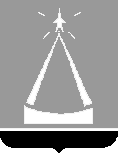 ГЛАВА  ГОРОДСКОГО  ОКРУГА  ЛЫТКАРИНО  
МОСКОВСКОЙ  ОБЛАСТИПОСТАНОВЛЕНИЕ_11.05.2023_№ ___246-п__г.о. ЛыткариноО внесении изменений в муниципальную программу«Культура и туризм» на 2023-2027 годыВ соответствии со ст. 179 Бюджетного кодекса Российской Федерации, решением Совета депутатов городского округа Лыткарино от 15.12.2022 № 286/35 «Об утверждении бюджета городского округа Лыткарино на 2023 год и на плановый период 2024 и 2025 годов» (в редакции решения Совета депутатов городского округа Лыткарино от 30.03.2023 №318/40), руководствуясь Положением о муниципальных программах городского округа Лыткарино, утверждённым постановлением главы городского округа Лыткарино от 02.11.2020 № 548-п, с учётом заключения Контрольно-счётной палаты городского округа Лыткарино Московской области по результатам проведения финансово-экономической экспертизы от 26.04.2023 № 33,  постановляю:1. Внести изменения в муниципальную программу «Культура и туризм» на 2023-2027 годы, утверждённую постановлением главы городского округа Лыткарино 15.11.2022 № 710-п (прилагаются).2. МКУ «Комитет по делам культуры, молодёжи, спорта и туризма города Лыткарино» (О.В. Кленовой) обеспечить опубликование настоящего постановления в установленном порядке и размещение на официальном сайте городского округа Лыткарино Московской области в сети «Интернет».3. Контроль за исполнением настоящего постановления возложить на заместителя главы Администрации городского округа Лыткарино 
Е.В. Забойкина.                                                                                             К.А. КравцовПРИЛОЖЕНИЕ  к постановлению главы                                                                                                                                                          			                            городского округа Лыткарино														  	  от _11.05.2023_№_246-п_Изменения в муниципальную программу «Культура и туризм» на 2023-2027 годыПаспорт муниципальной программы «Культура и туризм» на 2023-2027 годы изложить в следующей редакции: Паспорт Подпрограммы II «Развитие музейного дела» муниципальной программы «Культура и туризм» на 2023-2027» изложить в следующей редакции:Перечень мероприятий Подпрограммы II «Развитие музейного дела» муниципальной программы «Культура и туризм» на 2023-2027» изложить в следующей редакции:9.  Паспорт Подпрограммы III «Развитие библиотечного дела» муниципальной программы «Культура и туризм» на 2023-2027 годы изложить в следующей редакции:Перечень мероприятий Подпрограммы III «Развитие библиотечного дела» муниципальной программы «Культура и туризм» на 2023-2027» изложить в следующей редакции:Паспорт Подпрограммы IV «Развитие профессионального искусства, гастрольно-концертной и культурно-досуговой деятельности, кинематографии» муниципальной программы «Культура и туризм» на 2023-2027 изложить в следующей редакции:Перечень мероприятий Подпрограммы IV «Развитие профессионального искусства, гастрольно-концертной и культурно-досуговой деятельности, кинематографии» муниципальной программы «Культура и туризм» на 2023-2027 изложить в следующей редакции:Паспорт Подпрограммы V «Укрепление материально-технической базы муниципальных учреждений культуры» муниципальной программы «Культура и туризм» на 2023-2024 годы изложить в следующей редакции:Перечень мероприятий подпрограммы V «Укрепление материально-технической базы муниципальных учреждений культуры» муниципальной программы «Культура и туризм» на 2023-2024 годы изложить в следующей редакции:Паспорт Подпрограммы VI «Развитие образования в сфере культуры» муниципальной программы «Культура и туризм» на 2023-2027 годы изложить в следующей редакции:Перечень мероприятий подпрограммы VI «Развитие образования в сфере культуры» муниципальной программы «Культура и туризм» на 2023-2027 годы изложить в следующей редакции:Паспорт Подпрограммы VII «Развитие туризма» муниципальной программы «Культура и туризм» на 2023-2024 годы изложить в следующей редакции:Перечень мероприятий подпрограммы VII «Развитие туризма» муниципальной программы «Культура и туризм» на 2023-2024 годы изложить в следующей редакции:Паспорт Подпрограммы IX «Развитие архивного дела» муниципальной программы «Культура и туризм» на 2023-2024 годы изложить в следующей редакции:Перечень мероприятий подпрограммы IX «Развитие архивного дела» муниципальной программы «Культура и туризм» на 2023-2024 годы изложить в следующей редакции:Координатор муниципальной программыЗаместитель главы Администрации городского округа Лыткарино Забойкин Е.В.Заместитель главы Администрации городского округа Лыткарино Забойкин Е.В.Заместитель главы Администрации городского округа Лыткарино Забойкин Е.В.Заместитель главы Администрации городского округа Лыткарино Забойкин Е.В.Заместитель главы Администрации городского округа Лыткарино Забойкин Е.В.Заместитель главы Администрации городского округа Лыткарино Забойкин Е.В.Муниципальный заказчик муниципальной программыАдминистрация городского округа ЛыткариноАдминистрация городского округа ЛыткариноАдминистрация городского округа ЛыткариноАдминистрация городского округа ЛыткариноАдминистрация городского округа ЛыткариноАдминистрация городского округа ЛыткариноРазработчик муниципальной программы	МКУ «Комитет по делам культуры, молодежи, спорта и туризма города Лыткарино»МКУ «Комитет по делам культуры, молодежи, спорта и туризма города Лыткарино»МКУ «Комитет по делам культуры, молодежи, спорта и туризма города Лыткарино»МКУ «Комитет по делам культуры, молодежи, спорта и туризма города Лыткарино»МКУ «Комитет по делам культуры, молодежи, спорта и туризма города Лыткарино»МКУ «Комитет по делам культуры, молодежи, спорта и туризма города Лыткарино»Цели муниципальной программыПовышение качества жизни населения города Лыткарино путем развития услуг в сфере культуры, туризма и архивного дела.Повышение качества жизни населения города Лыткарино путем развития услуг в сфере культуры, туризма и архивного дела.Повышение качества жизни населения города Лыткарино путем развития услуг в сфере культуры, туризма и архивного дела.Повышение качества жизни населения города Лыткарино путем развития услуг в сфере культуры, туризма и архивного дела.Повышение качества жизни населения города Лыткарино путем развития услуг в сфере культуры, туризма и архивного дела.Повышение качества жизни населения города Лыткарино путем развития услуг в сфере культуры, туризма и архивного дела.Перечень подпрограммПодпрограмма 1 «Сохранение, использование, популяризация и государственная охрана объектов культурного наследия (памятников истории и культуры) народов Российской Федерации»Подпрограмма 2 «Развитие музейного дела»Подпрограмма 3 «Развитие библиотечного дела»Подпрограмма 4 «Развитие профессионального искусства, гастрольно-концертной и культурно-досуговой деятельности, кинематографии»Подпрограмма 5 «Укрепление материально-технической базы муниципальных учреждений культуры»Подпрограмма 6 «Развитие образования в сфере культуры»Подпрограмма 7 «Развитие туризма»Подпрограмма 9 «Развитие архивного дела»Подпрограмма 1 «Сохранение, использование, популяризация и государственная охрана объектов культурного наследия (памятников истории и культуры) народов Российской Федерации»Подпрограмма 2 «Развитие музейного дела»Подпрограмма 3 «Развитие библиотечного дела»Подпрограмма 4 «Развитие профессионального искусства, гастрольно-концертной и культурно-досуговой деятельности, кинематографии»Подпрограмма 5 «Укрепление материально-технической базы муниципальных учреждений культуры»Подпрограмма 6 «Развитие образования в сфере культуры»Подпрограмма 7 «Развитие туризма»Подпрограмма 9 «Развитие архивного дела»Подпрограмма 1 «Сохранение, использование, популяризация и государственная охрана объектов культурного наследия (памятников истории и культуры) народов Российской Федерации»Подпрограмма 2 «Развитие музейного дела»Подпрограмма 3 «Развитие библиотечного дела»Подпрограмма 4 «Развитие профессионального искусства, гастрольно-концертной и культурно-досуговой деятельности, кинематографии»Подпрограмма 5 «Укрепление материально-технической базы муниципальных учреждений культуры»Подпрограмма 6 «Развитие образования в сфере культуры»Подпрограмма 7 «Развитие туризма»Подпрограмма 9 «Развитие архивного дела»Подпрограмма 1 «Сохранение, использование, популяризация и государственная охрана объектов культурного наследия (памятников истории и культуры) народов Российской Федерации»Подпрограмма 2 «Развитие музейного дела»Подпрограмма 3 «Развитие библиотечного дела»Подпрограмма 4 «Развитие профессионального искусства, гастрольно-концертной и культурно-досуговой деятельности, кинематографии»Подпрограмма 5 «Укрепление материально-технической базы муниципальных учреждений культуры»Подпрограмма 6 «Развитие образования в сфере культуры»Подпрограмма 7 «Развитие туризма»Подпрограмма 9 «Развитие архивного дела»Подпрограмма 1 «Сохранение, использование, популяризация и государственная охрана объектов культурного наследия (памятников истории и культуры) народов Российской Федерации»Подпрограмма 2 «Развитие музейного дела»Подпрограмма 3 «Развитие библиотечного дела»Подпрограмма 4 «Развитие профессионального искусства, гастрольно-концертной и культурно-досуговой деятельности, кинематографии»Подпрограмма 5 «Укрепление материально-технической базы муниципальных учреждений культуры»Подпрограмма 6 «Развитие образования в сфере культуры»Подпрограмма 7 «Развитие туризма»Подпрограмма 9 «Развитие архивного дела»Подпрограмма 1 «Сохранение, использование, популяризация и государственная охрана объектов культурного наследия (памятников истории и культуры) народов Российской Федерации»Подпрограмма 2 «Развитие музейного дела»Подпрограмма 3 «Развитие библиотечного дела»Подпрограмма 4 «Развитие профессионального искусства, гастрольно-концертной и культурно-досуговой деятельности, кинематографии»Подпрограмма 5 «Укрепление материально-технической базы муниципальных учреждений культуры»Подпрограмма 6 «Развитие образования в сфере культуры»Подпрограмма 7 «Развитие туризма»Подпрограмма 9 «Развитие архивного дела»Источники финансирования муниципальной программы, в том числе по годам:Расходы (тыс. рублей)Расходы (тыс. рублей)Расходы (тыс. рублей)Расходы (тыс. рублей)Расходы (тыс. рублей)Расходы (тыс. рублей)Источники финансирования муниципальной программы, в том числе по годам:Всего2023 год2024 год2025 год2026 год2027 годИсточники финансирования муниципальной программы, в том числе по годам:752 425,8156 991,1151 897,8150 429,7146 553,6146 553,6Средства бюджета Московской области14 678,561 936,44 724,264 401,91 808,01 808,0Средства Федерального бюджета513,1171,1173,1168,900Средства бюджета городского округа Лыткарино737 234,14154 883,6147 000,44145 858,9144 745,6144 745,6Внебюджетные средства000000Муниципальный заказчик подпрограммыАдминистрация городского округа ЛыткариноАдминистрация городского округа ЛыткариноАдминистрация городского округа ЛыткариноАдминистрация городского округа ЛыткариноАдминистрация городского округа ЛыткариноАдминистрация городского округа ЛыткариноАдминистрация городского округа ЛыткариноАдминистрация городского округа ЛыткариноИсточники финансирования подпрограммы по годам реализации и главным распорядителям бюджетных средств, в том числе по годам:ГРБС – Администрация г. о. ЛыткариноИсточник финансированияРасходы (тыс. рублей)Расходы (тыс. рублей)Расходы (тыс. рублей)Расходы (тыс. рублей)Расходы (тыс. рублей)Расходы (тыс. рублей)Источники финансирования подпрограммы по годам реализации и главным распорядителям бюджетных средств, в том числе по годам:ГРБС – Администрация г. о. ЛыткариноИсточник финансирования2023 год2024 год2025 год2026 год2027 годИтого Источники финансирования подпрограммы по годам реализации и главным распорядителям бюджетных средств, в том числе по годам:ГРБС – Администрация г. о. ЛыткариноВсего: в том числе:18 461,216 950,716 950,716 950,716 950,786 264,0Источники финансирования подпрограммы по годам реализации и главным распорядителям бюджетных средств, в том числе по годам:ГРБС – Администрация г. о. ЛыткариноСредства бюджета Московской области000000Источники финансирования подпрограммы по годам реализации и главным распорядителям бюджетных средств, в том числе по годам:ГРБС – Администрация г. о. ЛыткариноСредства федерального бюджета 000000Источники финансирования подпрограммы по годам реализации и главным распорядителям бюджетных средств, в том числе по годам:ГРБС – Администрация г. о. ЛыткариноСредства бюджета городского округа 18 461,216 950,716 950,716 950,716 950,786 264,0Источники финансирования подпрограммы по годам реализации и главным распорядителям бюджетных средств, в том числе по годам:ГРБС – Администрация г. о. ЛыткариноВнебюджетные средства000000№п/пМероприятие Подпрограммы Сроки исполнения мероприятияИсточники финансированияОбъем финансирования мероприятия в году, предшествующему году начала реализации муниципальной программы (тыс. руб.)Всего
(тыс. руб.)Объемы финансирования по годам
(тыс. руб.)Объемы финансирования по годам
(тыс. руб.)Объемы финансирования по годам
(тыс. руб.)Объемы финансирования по годам
(тыс. руб.)Объемы финансирования по годам
(тыс. руб.)Ответственный за выполнение мероприятия Подпрограммы №п/пМероприятие Подпрограммы Сроки исполнения мероприятияИсточники финансированияОбъем финансирования мероприятия в году, предшествующему году начала реализации муниципальной программы (тыс. руб.)Всего
(тыс. руб.)2023 год2024 год2025год2026 год2027 годОтветственный за выполнение мероприятия Подпрограммы  123456910121…Основное мероприятие 01 Обеспечение выполнения функций муниципальных музеев, в том числе:2023 – 2027 гг.	Итого16 604,586 264,018 461,216 950,716 950,716 950,716 950,7Администрация городского округа Лыткарино,МУ «ЛИКМ1…Основное мероприятие 01 Обеспечение выполнения функций муниципальных музеев, в том числе:2023 – 2027 гг.Средства бюджета Московской области0000000Администрация городского округа Лыткарино,МУ «ЛИКМ1…Основное мероприятие 01 Обеспечение выполнения функций муниципальных музеев, в том числе:2023 – 2027 гг.Средства фед. бюджета0000000Администрация городского округа Лыткарино,МУ «ЛИКМ1…Основное мероприятие 01 Обеспечение выполнения функций муниципальных музеев, в том числе:2023 – 2027 гг.Средства бюджетаг. о. Лыткарино16 604,586 264,018 461,216 950,716 950,716 950,716 950,7Администрация городского округа Лыткарино,МУ «ЛИКМ1…Основное мероприятие 01 Обеспечение выполнения функций муниципальных музеев, в том числе:2023 – 2027 гг.Внебюджетные средства0000000Администрация городского округа Лыткарино,МУ «ЛИКМ1.1.Мероприятие 01.01Расходы на обеспечение деятельности (оказание услуг) муниципальных учреждений – музеи, галереи2023 – 2027 гг.	Итого16 604,586 264,018 461,216 950,716 950,716 950,716 950,7Администрация городского округа Лыткарино,МУ «ЛИКМ1.1.Мероприятие 01.01Расходы на обеспечение деятельности (оказание услуг) муниципальных учреждений – музеи, галереи2023 – 2027 гг.Средства бюджета Московской области0000000Администрация городского округа Лыткарино,МУ «ЛИКМ1.1.Мероприятие 01.01Расходы на обеспечение деятельности (оказание услуг) муниципальных учреждений – музеи, галереи2023 – 2027 гг.Средства фед. бюджета0000000Администрация городского округа Лыткарино,МУ «ЛИКМ1.1.Мероприятие 01.01Расходы на обеспечение деятельности (оказание услуг) муниципальных учреждений – музеи, галереи2023 – 2027 гг.Средства бюджетаг. о. Лыткарино16 604,586 264,018 461,216 950,716 950,716 950,716 950,7Администрация городского округа Лыткарино,МУ «ЛИКМ1.1.Мероприятие 01.01Расходы на обеспечение деятельности (оказание услуг) муниципальных учреждений – музеи, галереи2023 – 2027 гг.Внебюджетные средства0000000Администрация городского округа Лыткарино,МУ «ЛИКМ11.2.Мероприятие 01.02. Приобретение, реставрация музейных предметов (культурных ценностей)2023 – 2027 гг.	Итого0000000Администрация городского округа Лыткарино,МУ «ЛИКМ11.2.Мероприятие 01.02. Приобретение, реставрация музейных предметов (культурных ценностей)2023 – 2027 гг.Средства бюджета Московской области0000000Администрация городского округа Лыткарино,МУ «ЛИКМ11.2.Мероприятие 01.02. Приобретение, реставрация музейных предметов (культурных ценностей)2023 – 2027 гг.Средства фед. бюджета0000000Администрация городского округа Лыткарино,МУ «ЛИКМ11.2.Мероприятие 01.02. Приобретение, реставрация музейных предметов (культурных ценностей)2023 – 2027 гг.Средства бюджетаг. о. Лыткарино0000000Администрация городского округа Лыткарино,МУ «ЛИКМ11.2.Мероприятие 01.02. Приобретение, реставрация музейных предметов (культурных ценностей)2023 – 2027 гг.Внебюджетные средства0000000Администрация городского округа Лыткарино,МУ «ЛИКМ11.3.Мероприятие 01.03Создание выставок (в том числе музейных композиций) муниципальными музеями2023 – 2027 гг.	Итого0000000Администрация городского округа Лыткарино,МУ «ЛИКМ11.3.Мероприятие 01.03Создание выставок (в том числе музейных композиций) муниципальными музеями2023 – 2027 гг.Средства бюджета Московской области0000000Администрация городского округа Лыткарино,МУ «ЛИКМ11.3.Мероприятие 01.03Создание выставок (в том числе музейных композиций) муниципальными музеями2023 – 2027 гг.Средства фед. бюджета0000000Администрация городского округа Лыткарино,МУ «ЛИКМ11.3.Мероприятие 01.03Создание выставок (в том числе музейных композиций) муниципальными музеями2023 – 2027 гг.Средства бюджетаг. о. Лыткарино0000000Администрация городского округа Лыткарино,МУ «ЛИКМ11.3.Мероприятие 01.03Создание выставок (в том числе музейных композиций) муниципальными музеями2023 – 2027 гг.Внебюджетные средства0000000Администрация городского округа Лыткарино,МУ «ЛИКМ22.Основное мероприятие 03Модернизация материально-технической базы, проведение капитального ремонта, текущего ремонта, благоустройство территорий муниципальных музеев Московской области2023 – 2027 гг.	Итого0000000Администрация городского округа Лыткарино,МУ «ЛИКМ22.Основное мероприятие 03Модернизация материально-технической базы, проведение капитального ремонта, текущего ремонта, благоустройство территорий муниципальных музеев Московской области2023 – 2027 гг.Средства бюджета Московской области0000000Администрация городского округа Лыткарино,МУ «ЛИКМ22.Основное мероприятие 03Модернизация материально-технической базы, проведение капитального ремонта, текущего ремонта, благоустройство территорий муниципальных музеев Московской области2023 – 2027 гг.Средства фед. бюджета0000000Администрация городского округа Лыткарино,МУ «ЛИКМ22.Основное мероприятие 03Модернизация материально-технической базы, проведение капитального ремонта, текущего ремонта, благоустройство территорий муниципальных музеев Московской области2023 – 2027 гг.Средства бюджетаг. о. Лыткарино0000000Администрация городского округа Лыткарино,МУ «ЛИКМ22.Основное мероприятие 03Модернизация материально-технической базы, проведение капитального ремонта, текущего ремонта, благоустройство территорий муниципальных музеев Московской области2023 – 2027 гг.Внебюджетные средства0000000Администрация городского округа Лыткарино,МУ «ЛИКМ22.1.Мероприятие 03.01 Модернизация (развитие) материально-технической базы муниципальных музеев2023 – 2027 гг.	Итого0000000Администрация городского округа Лыткарино,МУ «ЛИКМ22.1.Мероприятие 03.01 Модернизация (развитие) материально-технической базы муниципальных музеев2023 – 2027 гг.Средства бюджета Московской области0000000Администрация городского округа Лыткарино,МУ «ЛИКМ22.1.Мероприятие 03.01 Модернизация (развитие) материально-технической базы муниципальных музеев2023 – 2027 гг.Средства фед. бюджета0000000Администрация городского округа Лыткарино,МУ «ЛИКМ22.1.Мероприятие 03.01 Модернизация (развитие) материально-технической базы муниципальных музеев2023 – 2027 гг.Средства бюджетаг. о. Лыткарино0000000Администрация городского округа Лыткарино,МУ «ЛИКМ22.1.Мероприятие 03.01 Модернизация (развитие) материально-технической базы муниципальных музеев2023 – 2027 гг.Внебюджетные средства0000000Администрация городского округа Лыткарино,МУ «ЛИКМ22.2.Мероприятие 03.02 Проведение капитального ремонта, текущего ремонта и благоустройство территорий муниципальных музеев2023 – 2027 гг.	Итого0000000Администрация городского округа Лыткарино,МУ «ЛИКМ22.2.Мероприятие 03.02 Проведение капитального ремонта, текущего ремонта и благоустройство территорий муниципальных музеев2023 – 2027 гг.Средства бюджета Московской области0000000Администрация городского округа Лыткарино,МУ «ЛИКМ22.2.Мероприятие 03.02 Проведение капитального ремонта, текущего ремонта и благоустройство территорий муниципальных музеев2023 – 2027 гг.Средства фед. бюджета0000000Администрация городского округа Лыткарино,МУ «ЛИКМ22.2.Мероприятие 03.02 Проведение капитального ремонта, текущего ремонта и благоустройство территорий муниципальных музеев2023 – 2027 гг.Средства бюджетаг. о. Лыткарино0000000Администрация городского округа Лыткарино,МУ «ЛИКМ22.2.Мероприятие 03.02 Проведение капитального ремонта, текущего ремонта и благоустройство территорий муниципальных музеев2023 – 2027 гг.Внебюджетные средства0000000Администрация городского округа Лыткарино,МУ «ЛИКМ22.3.Мероприятие 03.03 Приобретение фондового, реставрационного и экспозиционного оборудования2023 – 2027 гг.	Итого0000000Администрация городского округа Лыткарино,МУ «ЛИКМ22.3.Мероприятие 03.03 Приобретение фондового, реставрационного и экспозиционного оборудования2023 – 2027 гг.Средства бюджета Московской области0000000Администрация городского округа Лыткарино,МУ «ЛИКМ22.3.Мероприятие 03.03 Приобретение фондового, реставрационного и экспозиционного оборудования2023 – 2027 гг.Средства фед. бюджета0000000Администрация городского округа Лыткарино,МУ «ЛИКМ22.3.Мероприятие 03.03 Приобретение фондового, реставрационного и экспозиционного оборудования2023 – 2027 гг.Средства бюджетаг. о. Лыткарино0000000Администрация городского округа Лыткарино,МУ «ЛИКМ22.3.Мероприятие 03.03 Приобретение фондового, реставрационного и экспозиционного оборудования2023 – 2027 гг.Внебюджетные средства0000000Администрация городского округа Лыткарино,МУ «ЛИКМ2.4.Мероприятие 03.04 Выполнение работ по обеспечению пожарной безопасности в муниципальных музеях2023 – 2027 гг.	Итого0000000Администрация городского округа Лыткарино,МУ «ЛИКМ2.4.Мероприятие 03.04 Выполнение работ по обеспечению пожарной безопасности в муниципальных музеях2023 – 2027 гг.Средства бюджета Московской области0000000Администрация городского округа Лыткарино,МУ «ЛИКМ2.4.Мероприятие 03.04 Выполнение работ по обеспечению пожарной безопасности в муниципальных музеях2023 – 2027 гг.Средства фед. бюджета0000000Администрация городского округа Лыткарино,МУ «ЛИКМ2.4.Мероприятие 03.04 Выполнение работ по обеспечению пожарной безопасности в муниципальных музеях2023 – 2027 гг.Средства бюджетаг. о. Лыткарино0000000Администрация городского округа Лыткарино,МУ «ЛИКМ2.4.Мероприятие 03.04 Выполнение работ по обеспечению пожарной безопасности в муниципальных музеях2023 – 2027 гг.Внебюджетные средства0000000Администрация городского округа Лыткарино,МУ «ЛИКМИтого по подпрограмме2023 – 2027 гг.	Итого16 604,586 264,018 461,216 950,716 950,716 950,716 950,7Администрация городского округа Лыткарино,МУ «ЛИКМИтого по подпрограмме2023 – 2027 гг.Средства бюджета Московской области0000000Администрация городского округа Лыткарино,МУ «ЛИКМИтого по подпрограмме2023 – 2027 гг.Средства фед. бюджета0000000Администрация городского округа Лыткарино,МУ «ЛИКМИтого по подпрограмме2023 – 2027 гг.Средства бюджетаг. о. Лыткарино16 604,586 264,018 461,216 950,716 950,716 950,716 950,7Администрация городского округа Лыткарино,МУ «ЛИКМИтого по подпрограмме2023 – 2027 гг.Внебюджетные средства0000000Администрация городского округа Лыткарино,МУ «ЛИКММуниципальный заказчик подпрограммыАдминистрация городского округа ЛыткариноАдминистрация городского округа ЛыткариноАдминистрация городского округа ЛыткариноАдминистрация городского округа ЛыткариноАдминистрация городского округа ЛыткариноАдминистрация городского округа ЛыткариноАдминистрация городского округа ЛыткариноАдминистрация городского округа ЛыткариноИсточники финансирования подпрограммы по годам реализации и главным распорядителям бюджетных средств, в том числе по годам:ГРБС – Администрация г. о. ЛыткариноИсточник финансированияРасходы (тыс. рублей)Расходы (тыс. рублей)Расходы (тыс. рублей)Расходы (тыс. рублей)Расходы (тыс. рублей)Расходы (тыс. рублей)Источники финансирования подпрограммы по годам реализации и главным распорядителям бюджетных средств, в том числе по годам:ГРБС – Администрация г. о. ЛыткариноИсточник финансирования2023 год2024 год2025 год2026 год2027 годИтогоИсточники финансирования подпрограммы по годам реализации и главным распорядителям бюджетных средств, в том числе по годам:ГРБС – Администрация г. о. ЛыткариноВсего: в том числе:29 685,228 689,428 694,128 318,028 318,0143 704,7Источники финансирования подпрограммы по годам реализации и главным распорядителям бюджетных средств, в том числе по годам:ГРБС – Администрация г. о. ЛыткариноСредства бюджета Московской области134,4135,9143,900414,2Источники финансирования подпрограммы по годам реализации и главным распорядителям бюджетных средств, в том числе по годам:ГРБС – Администрация г. о. ЛыткариноСредства федерального бюджета 171,1173,1169,000513,2Источники финансирования подпрограммы по годам реализации и главным распорядителям бюджетных средств, в том числе по годам:ГРБС – Администрация г. о. ЛыткариноСредства бюджета городского округа 29 379,728 380,428 381,328 318,028 318,0142 777,3Источники финансирования подпрограммы по годам реализации и главным распорядителям бюджетных средств, в том числе по годам:ГРБС – Администрация г. о. ЛыткариноВнебюджетные средства000000№п/пМероприятие Подпрограммы Сроки исполнения мероприятияИсточники финансированияОбъем финансирования мероприятия в году, предшествующему году начала реализации муни-ципальной программы
(тыс. руб.)Всего
(тыс. руб.)Объемы финансирования по годам
(тыс. руб.)Объемы финансирования по годам
(тыс. руб.)Объемы финансирования по годам
(тыс. руб.)Объемы финансирования по годам
(тыс. руб.)Объемы финансирования по годам
(тыс. руб.)Ответственный за выполнение мероприятия Подпрограммы №п/пМероприятие Подпрограммы Сроки исполнения мероприятияИсточники финансированияОбъем финансирования мероприятия в году, предшествующему году начала реализации муни-ципальной программы
(тыс. руб.)Всего
(тыс. руб.)2023 год2024 год2025 год2026 год2027 годОтветственный за выполнение мероприятия Подпрограммы  1234567891011121Основное мероприятие 1Организация библиотечного обслуживания населения муниципальными библиотеками Московской области2023 – 2027 гг.	Итого27 388,5143 704,729 685,228 689,428 694,128 318,028 318,0Администрация городского округа Лыткарино,МУ «ЦБС»1Основное мероприятие 1Организация библиотечного обслуживания населения муниципальными библиотеками Московской области2023 – 2027 гг.Средства бюджета Московской области142,9414,2134,4135,9143,900Администрация городского округа Лыткарино,МУ «ЦБС»1Основное мероприятие 1Организация библиотечного обслуживания населения муниципальными библиотеками Московской области2023 – 2027 гг.Средства федерального бюджета181,8513,2171,1173,1169,000Администрация городского округа Лыткарино,МУ «ЦБС»1Основное мероприятие 1Организация библиотечного обслуживания населения муниципальными библиотеками Московской области2023 – 2027 гг.Средства бюджета г. о. Лыткарино27 063,8142 777,329 379,728 380,428 381,228 318,028 318,0Администрация городского округа Лыткарино,МУ «ЦБС»1Основное мероприятие 1Организация библиотечного обслуживания населения муниципальными библиотеками Московской области2023 – 2027 гг.Внебюджетные средства0000000Администрация городского округа Лыткарино,МУ «ЦБС»11.1.Мероприятие 01.01Расходы на обеспечение деятельности (оказание услуг) муниципальных учреждений - библиотеки2023 – 2027 гг.	Итого26 000,0141 590,028 318,028 318,028 318,028 318,028 318,0Администрация городского округа Лыткарино,МУ «ЦБС»11.1.Мероприятие 01.01Расходы на обеспечение деятельности (оказание услуг) муниципальных учреждений - библиотеки2023 – 2027 гг.Средства бюджета Московской области0000000Администрация городского округа Лыткарино,МУ «ЦБС»11.1.Мероприятие 01.01Расходы на обеспечение деятельности (оказание услуг) муниципальных учреждений - библиотеки2023 – 2027 гг.Средства федерального бюджета0000000Администрация городского округа Лыткарино,МУ «ЦБС»11.1.Мероприятие 01.01Расходы на обеспечение деятельности (оказание услуг) муниципальных учреждений - библиотеки2023 – 2027 гг.Средства бюджета г. о. Лыткарино26 000,0141 590,028 318,028 318,028 318,028 318,028 318,0Администрация городского округа Лыткарино,МУ «ЦБС»11.1.Мероприятие 01.01Расходы на обеспечение деятельности (оказание услуг) муниципальных учреждений - библиотеки2023 – 2027 гг.Внебюджетные средства0000000Администрация городского округа Лыткарино,МУ «ЦБС»11.2.Мероприятие 01.02. Организация библиотечного обслуживания населения, комплектование и обеспечение сохранности библиотечных фондов библиотек городского округа2023 – 2027 гг.	Итого1 000,11 000,01 000,00000Администрация городского округа Лыткарино,МУ «ЦБС»11.2.Мероприятие 01.02. Организация библиотечного обслуживания населения, комплектование и обеспечение сохранности библиотечных фондов библиотек городского округа2023 – 2027 гг.Средства бюджета Московской области0000000Администрация городского округа Лыткарино,МУ «ЦБС»11.2.Мероприятие 01.02. Организация библиотечного обслуживания населения, комплектование и обеспечение сохранности библиотечных фондов библиотек городского округа2023 – 2027 гг.Средства федерального бюджета0000000Администрация городского округа Лыткарино,МУ «ЦБС»11.2.Мероприятие 01.02. Организация библиотечного обслуживания населения, комплектование и обеспечение сохранности библиотечных фондов библиотек городского округа2023 – 2027 гг.Средства бюджета г. о. Лыткарино1 000,11 000,01 000,00000Администрация городского округа Лыткарино,МУ «ЦБС»11.2.Мероприятие 01.02. Организация библиотечного обслуживания населения, комплектование и обеспечение сохранности библиотечных фондов библиотек городского округа2023 – 2027 гг.Внебюджетные средства0000000Администрация городского округа Лыткарино,МУ «ЦБС»11.3.Мероприятие 01.03Государственная поддержка отрасли культуры (модернизация библиотек в части комплектования книжных фондов муниципальных общедоступных библиотек)2023 – 2027 гг.	Итого388,41 114,7367,2371,4376,100Администрация городского округа Лыткарино,МУ «ЦБС»11.3.Мероприятие 01.03Государственная поддержка отрасли культуры (модернизация библиотек в части комплектования книжных фондов муниципальных общедоступных библиотек)2023 – 2027 гг.Средства бюджета Московской области142,9414,2134,4135,9143,900Администрация городского округа Лыткарино,МУ «ЦБС»11.3.Мероприятие 01.03Государственная поддержка отрасли культуры (модернизация библиотек в части комплектования книжных фондов муниципальных общедоступных библиотек)2023 – 2027 гг.Средства федерального бюджета181,8513,2171,1173,1169,000Администрация городского округа Лыткарино,МУ «ЦБС»11.3.Мероприятие 01.03Государственная поддержка отрасли культуры (модернизация библиотек в части комплектования книжных фондов муниципальных общедоступных библиотек)2023 – 2027 гг.Средства бюджета г. о. Лыткарино63,7187,361,762,463,200Администрация городского округа Лыткарино,МУ «ЦБС»11.3.Мероприятие 01.03Государственная поддержка отрасли культуры (модернизация библиотек в части комплектования книжных фондов муниципальных общедоступных библиотек)2023 – 2027 гг.Внебюджетные средства0000000Администрация городского округа Лыткарино,МУ «ЦБС»12.Основное мероприятие 02Модернизация материально-технической базы, проведение капитального ремонта, текущего ремонта, благоустройство территорий муниципальных библиотек Московской области2023 – 2027 гг.	Итого0000000Администрация городского округа Лыткарино,МУ «ЦБС»12.Основное мероприятие 02Модернизация материально-технической базы, проведение капитального ремонта, текущего ремонта, благоустройство территорий муниципальных библиотек Московской области2023 – 2027 гг.Средства бюджета Московской области0000000Администрация городского округа Лыткарино,МУ «ЦБС»12.Основное мероприятие 02Модернизация материально-технической базы, проведение капитального ремонта, текущего ремонта, благоустройство территорий муниципальных библиотек Московской области2023 – 2027 гг.Средства федерального бюджета0000000Администрация городского округа Лыткарино,МУ «ЦБС»12.Основное мероприятие 02Модернизация материально-технической базы, проведение капитального ремонта, текущего ремонта, благоустройство территорий муниципальных библиотек Московской области2023 – 2027 гг.Средства бюджета г. о. Лыткарино0000000Администрация городского округа Лыткарино,МУ «ЦБС»12.Основное мероприятие 02Модернизация материально-технической базы, проведение капитального ремонта, текущего ремонта, благоустройство территорий муниципальных библиотек Московской области2023 – 2027 гг.Внебюджетные средства0000000Администрация городского округа Лыткарино,МУ «ЦБС»22.1.Мероприятие 02.01 Модернизация (развитие) материально-технической базы муниципальных библиотек2023 – 2027 гг.	Итого0000000Администрация городского округа Лыткарино,МУ «ЦБС»22.1.Мероприятие 02.01 Модернизация (развитие) материально-технической базы муниципальных библиотек2023 – 2027 гг.Средства бюджета Московской области0000000Администрация городского округа Лыткарино,МУ «ЦБС»22.1.Мероприятие 02.01 Модернизация (развитие) материально-технической базы муниципальных библиотек2023 – 2027 гг.Средства федерального бюджета0000000Администрация городского округа Лыткарино,МУ «ЦБС»22.1.Мероприятие 02.01 Модернизация (развитие) материально-технической базы муниципальных библиотек2023 – 2027 гг.Средства бюджета г. о. Лыткарино0000000Администрация городского округа Лыткарино,МУ «ЦБС»22.1.Мероприятие 02.01 Модернизация (развитие) материально-технической базы муниципальных библиотек2023 – 2027 гг.Внебюджетные средства0000000Администрация городского округа Лыткарино,МУ «ЦБС»22.2.Мероприятие 02.02 Проведение капитального ремонта, текущего ремонта и благоустройство территорий муниципальных библиотек2023 – 2027 гг.	Итого0000000Администрация городского округа Лыткарино,МУ «ЦБС»22.2.Мероприятие 02.02 Проведение капитального ремонта, текущего ремонта и благоустройство территорий муниципальных библиотек2023 – 2027 гг.Средства бюджета Московской области0000000Администрация городского округа Лыткарино,МУ «ЦБС»22.2.Мероприятие 02.02 Проведение капитального ремонта, текущего ремонта и благоустройство территорий муниципальных библиотек2023 – 2027 гг.Средства федерального бюджета0000000Администрация городского округа Лыткарино,МУ «ЦБС»22.2.Мероприятие 02.02 Проведение капитального ремонта, текущего ремонта и благоустройство территорий муниципальных библиотек2023 – 2027 гг.Средства бюджета г. о. Лыткарино0000000Администрация городского округа Лыткарино,МУ «ЦБС»22.2.Мероприятие 02.02 Проведение капитального ремонта, текущего ремонта и благоустройство территорий муниципальных библиотек2023 – 2027 гг.Внебюджетные средства0000000Администрация городского округа Лыткарино,МУ «ЦБС»22.3.Мероприятие 02.03 Выполнение работ по обеспечению пожарной безопасности в муниципальных библиотеках2023 – 2027 гг.	Итого0000000Администрация городского округа Лыткарино,МУ «ЦБС»22.3.Мероприятие 02.03 Выполнение работ по обеспечению пожарной безопасности в муниципальных библиотеках2023 – 2027 гг.Средства бюджета Московской области0000000Администрация городского округа Лыткарино,МУ «ЦБС»22.3.Мероприятие 02.03 Выполнение работ по обеспечению пожарной безопасности в муниципальных библиотеках2023 – 2027 гг.Средства федерального бюджета0000000Администрация городского округа Лыткарино,МУ «ЦБС»22.3.Мероприятие 02.03 Выполнение работ по обеспечению пожарной безопасности в муниципальных библиотеках2023 – 2027 гг.Средства бюджета г. о. Лыткарино0000000Администрация городского округа Лыткарино,МУ «ЦБС»22.3.Мероприятие 02.03 Выполнение работ по обеспечению пожарной безопасности в муниципальных библиотеках2023 – 2027 гг.Внебюджетные средства0000000Администрация городского округа Лыткарино,МУ «ЦБС»3.Основное мероприятие А1Федеральный проект «Культурная среда»2023 – 2027 гг.	Итого0000000Администрация городского округа Лыткарино,МУ «ЦБС»3.Основное мероприятие А1Федеральный проект «Культурная среда»2023 – 2027 гг.Средства бюджета Московской области0000000Администрация городского округа Лыткарино,МУ «ЦБС»3.Основное мероприятие А1Федеральный проект «Культурная среда»2023 – 2027 гг.Средства федерального бюджета0000000Администрация городского округа Лыткарино,МУ «ЦБС»3.Основное мероприятие А1Федеральный проект «Культурная среда»2023 – 2027 гг.Средства бюджета г. о. Лыткарино0000000Администрация городского округа Лыткарино,МУ «ЦБС»3.Основное мероприятие А1Федеральный проект «Культурная среда»2023 – 2027 гг.Внебюджетные средства0000000Администрация городского округа Лыткарино,МУ «ЦБС»Итого по подпрограмме:2023 – 2027 гг.	Итого27 388,5143 704,729 685,228 689,428 694,128 318,028 318,0Администрация городского округа Лыткарино,МУ «ЦБС»Итого по подпрограмме:2023 – 2027 гг.Средства бюджета Московской области142,9414,2134,4135,9143,900Администрация городского округа Лыткарино,МУ «ЦБС»Итого по подпрограмме:2023 – 2027 гг.Средства федерального бюджета181,8513,2171,1173,1169,000Администрация городского округа Лыткарино,МУ «ЦБС»Итого по подпрограмме:2023 – 2027 гг.Средства бюджета г. о. Лыткарино27 063,8142 777,329 379,728 380,428 381,228 318,028 318,0Администрация городского округа Лыткарино,МУ «ЦБС»Итого по подпрограмме:2023 – 2027 гг.Внебюджетные средства0000000Администрация городского округа Лыткарино,МУ «ЦБС»Муниципальный заказчик подпрограммыАдминистрация городского округа ЛыткариноАдминистрация городского округа ЛыткариноАдминистрация городского округа ЛыткариноАдминистрация городского округа ЛыткариноАдминистрация городского округа ЛыткариноАдминистрация городского округа ЛыткариноАдминистрация городского округа ЛыткариноАдминистрация городского округа ЛыткариноИсточники финансирования подпрограммы по годам реализации и главным распорядителям бюджетных средств, в том числе по годам:ГРБС – Администрация г. о. ЛыткариноИсточник финансированияРасходы (тыс. рублей)Расходы (тыс. рублей)Расходы (тыс. рублей)Расходы (тыс. рублей)Расходы (тыс. рублей)Расходы (тыс. рублей)Источники финансирования подпрограммы по годам реализации и главным распорядителям бюджетных средств, в том числе по годам:ГРБС – Администрация г. о. ЛыткариноИсточник финансирования2023 год2024 год2025 год2026 год2027 годИтого Источники финансирования подпрограммы по годам реализации и главным распорядителям бюджетных средств, в том числе по годам:Всего: в том числе:59 132,752 566,952 566,952 566,952 566,9269 400,3Источники финансирования подпрограммы по годам реализации и главным распорядителям бюджетных средств, в том числе по годам:Средства бюджета Московской области000000Источники финансирования подпрограммы по годам реализации и главным распорядителям бюджетных средств, в том числе по годам:Средства федерального бюджета 000000Источники финансирования подпрограммы по годам реализации и главным распорядителям бюджетных средств, в том числе по годам:Средства бюджета городского округа 59 132,752 566,952 566,952 566,952 566,9269 400,3Внебюджетные средства000000№п/пМероприятие Подпрограммы Сроки исполнения мероприятияИсточники финансированияОбъем финансирования мероприятия в году, предшествующему году начала реализации муниципальной программы (тыс. руб.)Всего(тыс. руб.)Объемы финансирования по годам (тыс. руб.)Объемы финансирования по годам (тыс. руб.)Объемы финансирования по годам (тыс. руб.)Объемы финансирования по годам (тыс. руб.)Объемы финансирования по годам (тыс. руб.)Ответственный за выполнение мероприятия Подпрограммы №п/пМероприятие Подпрограммы Сроки исполнения мероприятияИсточники финансированияОбъем финансирования мероприятия в году, предшествующему году начала реализации муниципальной программы (тыс. руб.)Всего(тыс. руб.)2023 год2024 год2025 год2026 год2027 годОтветственный за выполнение мероприятия Подпрограммы  12345678910111221.Основное мероприятие 04Обеспечение функций культурно-досуговых учреждений, в том числе:2023 – 2027 гг.	Итого49 557,5269 400,359 132,752 566,952 566,952 566,952 566,9Администрацияг. о. Лыткарино,Управление образования
г. Лыткарино, МКУ «Управление обеспечения деятельности Администрации города Лыткарино,МУ «ЛИКМ»,МУ ЦБС,МОУ ДОД «ДМШ»,МУ ДК «Мир»,МУ «ДК «Центр Молодежи»21.Основное мероприятие 04Обеспечение функций культурно-досуговых учреждений, в том числе:2023 – 2027 гг.Средства бюджета Московской области0000000Администрацияг. о. Лыткарино,Управление образования
г. Лыткарино, МКУ «Управление обеспечения деятельности Администрации города Лыткарино,МУ «ЛИКМ»,МУ ЦБС,МОУ ДОД «ДМШ»,МУ ДК «Мир»,МУ «ДК «Центр Молодежи»21.Основное мероприятие 04Обеспечение функций культурно-досуговых учреждений, в том числе:2023 – 2027 гг.Средства федерального бюджета0000000Администрацияг. о. Лыткарино,Управление образования
г. Лыткарино, МКУ «Управление обеспечения деятельности Администрации города Лыткарино,МУ «ЛИКМ»,МУ ЦБС,МОУ ДОД «ДМШ»,МУ ДК «Мир»,МУ «ДК «Центр Молодежи»21.Основное мероприятие 04Обеспечение функций культурно-досуговых учреждений, в том числе:2023 – 2027 гг.Средства бюджета г. о. Лыткарино49 887,5269 400,359 132,752 566,952 566,952 566,952 566,9Администрацияг. о. Лыткарино,Управление образования
г. Лыткарино, МКУ «Управление обеспечения деятельности Администрации города Лыткарино,МУ «ЛИКМ»,МУ ЦБС,МОУ ДОД «ДМШ»,МУ ДК «Мир»,МУ «ДК «Центр Молодежи»21.Основное мероприятие 04Обеспечение функций культурно-досуговых учреждений, в том числе:2023 – 2027 гг.Внебюджетные средства0000000Администрацияг. о. Лыткарино,Управление образования
г. Лыткарино, МКУ «Управление обеспечения деятельности Администрации города Лыткарино,МУ «ЛИКМ»,МУ ЦБС,МОУ ДОД «ДМШ»,МУ ДК «Мир»,МУ «ДК «Центр Молодежи»21.1.Мероприятие 04.01Расходы на обеспечение деятельности (оказание услуг) муниципальных учреждений - культурно-досуговые учреждения, в том числе:2023 – 2027 гг.	Итого49 557,5250 824,054 556,449 066,949 066,949 066,949 066,9Администрацияг. о. Лыткарино,Управление образования
г. Лыткарино, МКУ «Управление обеспечения деятельности Администрации города Лыткарино,МУ «ЛИКМ»,МУ ЦБС,МОУ ДОД «ДМШ»,МУ ДК «Мир»,МУ «ДК «Центр Молодежи»21.1.Мероприятие 04.01Расходы на обеспечение деятельности (оказание услуг) муниципальных учреждений - культурно-досуговые учреждения, в том числе:2023 – 2027 гг.Средства бюджета Московской области0000000Администрацияг. о. Лыткарино,Управление образования
г. Лыткарино, МКУ «Управление обеспечения деятельности Администрации города Лыткарино,МУ «ЛИКМ»,МУ ЦБС,МОУ ДОД «ДМШ»,МУ ДК «Мир»,МУ «ДК «Центр Молодежи»21.1.Мероприятие 04.01Расходы на обеспечение деятельности (оказание услуг) муниципальных учреждений - культурно-досуговые учреждения, в том числе:2023 – 2027 гг.Средства федерального бюджета0000000Администрацияг. о. Лыткарино,Управление образования
г. Лыткарино, МКУ «Управление обеспечения деятельности Администрации города Лыткарино,МУ «ЛИКМ»,МУ ЦБС,МОУ ДОД «ДМШ»,МУ ДК «Мир»,МУ «ДК «Центр Молодежи»21.1.Мероприятие 04.01Расходы на обеспечение деятельности (оказание услуг) муниципальных учреждений - культурно-досуговые учреждения, в том числе:2023 – 2027 гг.Средства бюджета г. о. Лыткарино49 887,5250 824,054 556,449 066,949 066,949 066,949 066,9Администрацияг. о. Лыткарино,Управление образования
г. Лыткарино, МКУ «Управление обеспечения деятельности Администрации города Лыткарино,МУ «ЛИКМ»,МУ ЦБС,МОУ ДОД «ДМШ»,МУ ДК «Мир»,МУ «ДК «Центр Молодежи»21.1.Мероприятие 04.01Расходы на обеспечение деятельности (оказание услуг) муниципальных учреждений - культурно-досуговые учреждения, в том числе:2023 – 2027 гг.Внебюджетные средства0000000Администрацияг. о. Лыткарино,Управление образования
г. Лыткарино, МКУ «Управление обеспечения деятельности Администрации города Лыткарино,МУ «ЛИКМ»,МУ ЦБС,МОУ ДОД «ДМШ»,МУ ДК «Мир»,МУ «ДК «Центр Молодежи»21.1.1.Мероприятие 04.01.01Расходы на обеспечение деятельности (оказание услуг) муниципальных учреждений – культурно-досуговые учреждения (МУ «ДК «Мир»»)2023 – 2027 гг.	Итого26 493,5118 378,826 028,423 087,623 087,623 087,623 087,6Администрация г. о. Лыткарино, МУ ДК «Мир»21.1.1.Мероприятие 04.01.01Расходы на обеспечение деятельности (оказание услуг) муниципальных учреждений – культурно-досуговые учреждения (МУ «ДК «Мир»»)2023 – 2027 гг.Средства бюджета Московской области0000000Администрация г. о. Лыткарино, МУ ДК «Мир»21.1.1.Мероприятие 04.01.01Расходы на обеспечение деятельности (оказание услуг) муниципальных учреждений – культурно-досуговые учреждения (МУ «ДК «Мир»»)2023 – 2027 гг.Средства федерального бюджета0000000Администрация г. о. Лыткарино, МУ ДК «Мир»21.1.1.Мероприятие 04.01.01Расходы на обеспечение деятельности (оказание услуг) муниципальных учреждений – культурно-досуговые учреждения (МУ «ДК «Мир»»)2023 – 2027 гг.Средства бюджета г. о. Лыткарино26 493,5118 378,826 028,423 087,623 087,623 087,623 087,6Администрация г. о. Лыткарино, МУ ДК «Мир»21.1.1.Мероприятие 04.01.01Расходы на обеспечение деятельности (оказание услуг) муниципальных учреждений – культурно-досуговые учреждения (МУ «ДК «Мир»»)2023 – 2027 гг.Внебюджетные средства0000000Администрация г. о. Лыткарино, МУ ДК «Мир»21.1.2.Мероприятие 04.01.02 Расходы на обеспечение деятельности (оказание услуг) муниципальных учреждений – культурно-досуговые учреждения (МУ «ДК «Центр Молодёжи»»)2023 – 2027 гг.	Итого23 394,0132 445,228 528,025 979,325 979,325 979,325 979,3Администрация г. о. Лыткарино, МУ «ДК «Центр Молодежи»21.1.2.Мероприятие 04.01.02 Расходы на обеспечение деятельности (оказание услуг) муниципальных учреждений – культурно-досуговые учреждения (МУ «ДК «Центр Молодёжи»»)2023 – 2027 гг.Средства бюджета Московской области0000000Администрация г. о. Лыткарино, МУ «ДК «Центр Молодежи»21.1.2.Мероприятие 04.01.02 Расходы на обеспечение деятельности (оказание услуг) муниципальных учреждений – культурно-досуговые учреждения (МУ «ДК «Центр Молодёжи»»)2023 – 2027 гг.Средства федерального бюджета0000000Администрация г. о. Лыткарино, МУ «ДК «Центр Молодежи»21.1.2.Мероприятие 04.01.02 Расходы на обеспечение деятельности (оказание услуг) муниципальных учреждений – культурно-досуговые учреждения (МУ «ДК «Центр Молодёжи»»)2023 – 2027 гг.Средства бюджета г. о. Лыткарино23 394,0132 445,228 528,025 979,325 979,325 979,325 979,3Администрация г. о. Лыткарино, МУ «ДК «Центр Молодежи»21.1.2.Мероприятие 04.01.02 Расходы на обеспечение деятельности (оказание услуг) муниципальных учреждений – культурно-досуговые учреждения (МУ «ДК «Центр Молодёжи»»)2023 – 2027 гг.Внебюджетные средства0000000Администрация г. о. Лыткарино, МУ «ДК «Центр Молодежи»1.2.Мероприятие 04.02Мероприятия в сфере культуры, в том числе:2023 – 2027 гг.	Итого7 556,018 576,34 576,33 500,03 500,03 500,03 500,0Администрацияг. о. Лыткарино,Управление образования
г. Лыткарино, МКУ «Управление обеспечения деятельности Администрации города Лыткарино,МУ «ЛИКМ»,МУ ЦБС,МОУ ДОД «ДМШ»,МУ ДК «Мир»,МУ «ДК «Центр Молодежи»1.2.Мероприятие 04.02Мероприятия в сфере культуры, в том числе:2023 – 2027 гг.Средства бюджета Московской области0000000Администрацияг. о. Лыткарино,Управление образования
г. Лыткарино, МКУ «Управление обеспечения деятельности Администрации города Лыткарино,МУ «ЛИКМ»,МУ ЦБС,МОУ ДОД «ДМШ»,МУ ДК «Мир»,МУ «ДК «Центр Молодежи»1.2.Мероприятие 04.02Мероприятия в сфере культуры, в том числе:2023 – 2027 гг.Средства федерального бюджета0000000Администрацияг. о. Лыткарино,Управление образования
г. Лыткарино, МКУ «Управление обеспечения деятельности Администрации города Лыткарино,МУ «ЛИКМ»,МУ ЦБС,МОУ ДОД «ДМШ»,МУ ДК «Мир»,МУ «ДК «Центр Молодежи»1.2.Мероприятие 04.02Мероприятия в сфере культуры, в том числе:2023 – 2027 гг.Средства бюджета г. о. Лыткарино7 556,018 576,34 576,33 500,03 500,03 500,03 500,0Администрацияг. о. Лыткарино,Управление образования
г. Лыткарино, МКУ «Управление обеспечения деятельности Администрации города Лыткарино,МУ «ЛИКМ»,МУ ЦБС,МОУ ДОД «ДМШ»,МУ ДК «Мир»,МУ «ДК «Центр Молодежи»1.2.Мероприятие 04.02Мероприятия в сфере культуры, в том числе:2023 – 2027 гг.Внебюджетные средства0000000Администрацияг. о. Лыткарино,Управление образования
г. Лыткарино, МКУ «Управление обеспечения деятельности Администрации города Лыткарино,МУ «ЛИКМ»,МУ ЦБС,МОУ ДОД «ДМШ»,МУ ДК «Мир»,МУ «ДК «Центр Молодежи»1.2.1.Мероприятие 04.02.01.Проведение культурно-массовых и праздничных мероприятий в сфере культуры в городе Лыткарино2023 – 2027 гг.	Итого8 221,016 401,34 141,33 065,03 065,03 065,03 065,0Администрацияг. о. Лыткарино,Управление образования
г. Лыткарино, МКУ «Управление обеспечения деятельности Администрации города Лыткарино,МУ «ЛИКМ»,МУ ЦБС,МОУ ДОД «ДМШ»,МУ ДК «Мир»,МУ «ДК «Центр Молодежи»1.2.1.Мероприятие 04.02.01.Проведение культурно-массовых и праздничных мероприятий в сфере культуры в городе Лыткарино2023 – 2027 гг.Средства бюджета Московской области0000000Администрацияг. о. Лыткарино,Управление образования
г. Лыткарино, МКУ «Управление обеспечения деятельности Администрации города Лыткарино,МУ «ЛИКМ»,МУ ЦБС,МОУ ДОД «ДМШ»,МУ ДК «Мир»,МУ «ДК «Центр Молодежи»1.2.1.Мероприятие 04.02.01.Проведение культурно-массовых и праздничных мероприятий в сфере культуры в городе Лыткарино2023 – 2027 гг.Средства федерального бюджета0000000Администрацияг. о. Лыткарино,Управление образования
г. Лыткарино, МКУ «Управление обеспечения деятельности Администрации города Лыткарино,МУ «ЛИКМ»,МУ ЦБС,МОУ ДОД «ДМШ»,МУ ДК «Мир»,МУ «ДК «Центр Молодежи»1.2.1.Мероприятие 04.02.01.Проведение культурно-массовых и праздничных мероприятий в сфере культуры в городе Лыткарино2023 – 2027 гг.Средства бюджета г. о. Лыткарино8 221,016 401,34 141,33 065,03 065,03 065,03 065,0Администрацияг. о. Лыткарино,Управление образования
г. Лыткарино, МКУ «Управление обеспечения деятельности Администрации города Лыткарино,МУ «ЛИКМ»,МУ ЦБС,МОУ ДОД «ДМШ»,МУ ДК «Мир»,МУ «ДК «Центр Молодежи»1.2.1.Мероприятие 04.02.01.Проведение культурно-массовых и праздничных мероприятий в сфере культуры в городе Лыткарино2023 – 2027 гг.Внебюджетные средства0000000Администрацияг. о. Лыткарино,Управление образования
г. Лыткарино, МКУ «Управление обеспечения деятельности Администрации города Лыткарино,МУ «ЛИКМ»,МУ ЦБС,МОУ ДОД «ДМШ»,МУ ДК «Мир»,МУ «ДК «Центр Молодежи»1.2.2.Мероприятие 04.02.02.Проведение мероприятий по духовно-нравственному воспитанию.2023 – 2027 гг.	Итого435,02 175,,0435,0435,0435,0435,0435,0Администрацияг. о. Лыткарино,МУ «ЛИКМ»,МУ ЦБС,1.2.2.Мероприятие 04.02.02.Проведение мероприятий по духовно-нравственному воспитанию.2023 – 2027 гг.Средства бюджета Московской области0000000Администрацияг. о. Лыткарино,МУ «ЛИКМ»,МУ ЦБС,1.2.2.Мероприятие 04.02.02.Проведение мероприятий по духовно-нравственному воспитанию.2023 – 2027 гг.Средства федерального бюджета0000000Администрацияг. о. Лыткарино,МУ «ЛИКМ»,МУ ЦБС,1.2.2.Мероприятие 04.02.02.Проведение мероприятий по духовно-нравственному воспитанию.2023 – 2027 гг.Средства бюджета г. о. Лыткарино435,02 175,0435,0435,0435,0435,0435,0Администрацияг. о. Лыткарино,МУ «ЛИКМ»,МУ ЦБС,1.2.2.Мероприятие 04.02.02.Проведение мероприятий по духовно-нравственному воспитанию.2023 – 2027 гг.Внебюджетные средства0000000Администрацияг. о. Лыткарино,МУ «ЛИКМ»,МУ ЦБС,02.Основное мероприятие 05 Модернизация материально-технической базы, проведение капитального ремонта, текущего ремонта, благоустройство территорий муниципальных театрально-концертных и культурно-досуговых учреждений2023 – 2027 гг.	Итого0000000Администрация г. о. Лыткарино, МУ ДК «Мир»,МУ «ДК «Центр Молодежи»02.Основное мероприятие 05 Модернизация материально-технической базы, проведение капитального ремонта, текущего ремонта, благоустройство территорий муниципальных театрально-концертных и культурно-досуговых учреждений2023 – 2027 гг.Средства бюджета Московской области0000000Администрация г. о. Лыткарино, МУ ДК «Мир»,МУ «ДК «Центр Молодежи»02.Основное мероприятие 05 Модернизация материально-технической базы, проведение капитального ремонта, текущего ремонта, благоустройство территорий муниципальных театрально-концертных и культурно-досуговых учреждений2023 – 2027 гг.Средства федерального бюджета0000000Администрация г. о. Лыткарино, МУ ДК «Мир»,МУ «ДК «Центр Молодежи»02.Основное мероприятие 05 Модернизация материально-технической базы, проведение капитального ремонта, текущего ремонта, благоустройство территорий муниципальных театрально-концертных и культурно-досуговых учреждений2023 – 2027 гг.Средства бюджета г. о. Лыткарино0000000Администрация г. о. Лыткарино, МУ ДК «Мир»,МУ «ДК «Центр Молодежи»02.Основное мероприятие 05 Модернизация материально-технической базы, проведение капитального ремонта, текущего ремонта, благоустройство территорий муниципальных театрально-концертных и культурно-досуговых учреждений2023 – 2027 гг.Внебюджетные средства0000000Администрация г. о. Лыткарино, МУ ДК «Мир»,МУ «ДК «Центр Молодежи»2.1.Мероприятие 05.02 Модернизация (развитие) материально-технической базы культурно-досуговых учреждений культуры2023 – 2027 гг.	Итого0000000Администрация г. о. Лыткарино, МУ ДК «Мир»,МУ «ДК «Центр Молодежи»2.1.Мероприятие 05.02 Модернизация (развитие) материально-технической базы культурно-досуговых учреждений культуры2023 – 2027 гг.Средства бюджета Московской области0000000Администрация г. о. Лыткарино, МУ ДК «Мир»,МУ «ДК «Центр Молодежи»2.1.Мероприятие 05.02 Модернизация (развитие) материально-технической базы культурно-досуговых учреждений культуры2023 – 2027 гг.Средства федерального бюджета0000000Администрация г. о. Лыткарино, МУ ДК «Мир»,МУ «ДК «Центр Молодежи»2.1.Мероприятие 05.02 Модернизация (развитие) материально-технической базы культурно-досуговых учреждений культуры2023 – 2027 гг.Средства бюджета г. о. Лыткарино0000000Администрация г. о. Лыткарино, МУ ДК «Мир»,МУ «ДК «Центр Молодежи»2.1.Мероприятие 05.02 Модернизация (развитие) материально-технической базы культурно-досуговых учреждений культуры2023 – 2027 гг.Внебюджетные средства0000000Администрация г. о. Лыткарино, МУ ДК «Мир»,МУ «ДК «Центр Молодежи»2.2.Мероприятие 05.04 Проведение капитального ремонта, текущего ремонта и благоустройство территорий культурно-досуговых учреждений культуры2023 – 2027 гг.	Итого0000000Администрация г. о. Лыткарино, МУ ДК «Мир»,МУ «ДК «Центр Молодежи»2.2.Мероприятие 05.04 Проведение капитального ремонта, текущего ремонта и благоустройство территорий культурно-досуговых учреждений культуры2023 – 2027 гг.Средства бюджета Московской области0000000Администрация г. о. Лыткарино, МУ ДК «Мир»,МУ «ДК «Центр Молодежи»2.2.Мероприятие 05.04 Проведение капитального ремонта, текущего ремонта и благоустройство территорий культурно-досуговых учреждений культуры2023 – 2027 гг.Средства федерального бюджета0000000Администрация г. о. Лыткарино, МУ ДК «Мир»,МУ «ДК «Центр Молодежи»2.2.Мероприятие 05.04 Проведение капитального ремонта, текущего ремонта и благоустройство территорий культурно-досуговых учреждений культуры2023 – 2027 гг.Средства бюджета г. о. Лыткарино0000000Администрация г. о. Лыткарино, МУ ДК «Мир»,МУ «ДК «Центр Молодежи»2.2.Мероприятие 05.04 Проведение капитального ремонта, текущего ремонта и благоустройство территорий культурно-досуговых учреждений культуры2023 – 2027 гг.Внебюджетные средства0000000Администрация г. о. Лыткарино, МУ ДК «Мир»,МУ «ДК «Центр Молодежи»2.3.Мероприятие 05.06 Выполнение работ по обеспечению пожарной безопасности в культурно-досуговых учреждениях2023 – 2027 гг.	Итого0000000Администрация г. о. Лыткарино, МУ ДК «Мир»,МУ «ДК «Центр Молодежи»2.3.Мероприятие 05.06 Выполнение работ по обеспечению пожарной безопасности в культурно-досуговых учреждениях2023 – 2027 гг.Средства бюджета Московской области0000000Администрация г. о. Лыткарино, МУ ДК «Мир»,МУ «ДК «Центр Молодежи»2.3.Мероприятие 05.06 Выполнение работ по обеспечению пожарной безопасности в культурно-досуговых учреждениях2023 – 2027 гг.Средства федерального бюджета0000000Администрация г. о. Лыткарино, МУ ДК «Мир»,МУ «ДК «Центр Молодежи»2.3.Мероприятие 05.06 Выполнение работ по обеспечению пожарной безопасности в культурно-досуговых учреждениях2023 – 2027 гг.Средства бюджета г. о. Лыткарино0000000Администрация г. о. Лыткарино, МУ ДК «Мир»,МУ «ДК «Центр Молодежи»2.3.Мероприятие 05.06 Выполнение работ по обеспечению пожарной безопасности в культурно-досуговых учреждениях2023 – 2027 гг.Внебюджетные средства0000000Администрация г. о. Лыткарино, МУ ДК «Мир»,МУ «ДК «Центр Молодежи»3.Основное мероприятие 06 Создание условий для массового отдыха жителей городского округа в парках культуры и отдыха2023 – 2027 гг.	Итого0000000Администрация г. о. Лыткарино, МУ ДК «Мир»3.Основное мероприятие 06 Создание условий для массового отдыха жителей городского округа в парках культуры и отдыха2023 – 2027 гг.Средства бюджета Московской области0000000Администрация г. о. Лыткарино, МУ ДК «Мир»3.Основное мероприятие 06 Создание условий для массового отдыха жителей городского округа в парках культуры и отдыха2023 – 2027 гг.Средства федерального бюджета0000000Администрация г. о. Лыткарино, МУ ДК «Мир»3.Основное мероприятие 06 Создание условий для массового отдыха жителей городского округа в парках культуры и отдыха2023 – 2027 гг.Средства бюджета г. о. Лыткарино0000000Администрация г. о. Лыткарино, МУ ДК «Мир»3.Основное мероприятие 06 Создание условий для массового отдыха жителей городского округа в парках культуры и отдыха2023 – 2027 гг.Внебюджетные средства0000000Администрация г. о. Лыткарино, МУ ДК «Мир»3.1.Мероприятие 06.01Расходы на обеспечение деятельности (оказание услуг) муниципальных учреждений - парк культуры и отдыха2023 – 2027 гг.	Итого0000000Администрация г. о. Лыткарино, МУ ДК «Мир»3.1.Мероприятие 06.01Расходы на обеспечение деятельности (оказание услуг) муниципальных учреждений - парк культуры и отдыха2023 – 2027 гг.Средства бюджета Московской области0000000Администрация г. о. Лыткарино, МУ ДК «Мир»3.1.Мероприятие 06.01Расходы на обеспечение деятельности (оказание услуг) муниципальных учреждений - парк культуры и отдыха2023 – 2027 гг.Средства федерального бюджета0000000Администрация г. о. Лыткарино, МУ ДК «Мир»3.1.Мероприятие 06.01Расходы на обеспечение деятельности (оказание услуг) муниципальных учреждений - парк культуры и отдыха2023 – 2027 гг.Средства бюджета г. о. Лыткарино0000000Администрация г. о. Лыткарино, МУ ДК «Мир»3.1.Мероприятие 06.01Расходы на обеспечение деятельности (оказание услуг) муниципальных учреждений - парк культуры и отдыха2023 – 2027 гг.Внебюджетные средства0000000Администрация г. о. Лыткарино, МУ ДК «Мир»3.2.Мероприятие 06.02Создание условий для массового отдыха жителей городского округа в парках культуры и отдыха2023 – 2027 гг.	Итого0000000Администрация г. о. Лыткарино, МУ ДК «Мир»3.2.Мероприятие 06.02Создание условий для массового отдыха жителей городского округа в парках культуры и отдыха2023 – 2027 гг.Средства бюджета Московской области0000000Администрация г. о. Лыткарино, МУ ДК «Мир»3.2.Мероприятие 06.02Создание условий для массового отдыха жителей городского округа в парках культуры и отдыха2023 – 2027 гг.Средства федерального бюджета0000000Администрация г. о. Лыткарино, МУ ДК «Мир»3.2.Мероприятие 06.02Создание условий для массового отдыха жителей городского округа в парках культуры и отдыха2023 – 2027 гг.Средства бюджета г. о. Лыткарино0000000Администрация г. о. Лыткарино, МУ ДК «Мир»3.2.Мероприятие 06.02Создание условий для массового отдыха жителей городского округа в парках культуры и отдыха2023 – 2027 гг.Внебюджетные средства0000000Администрация г. о. Лыткарино, МУ ДК «Мир»Итого по подпрограмме:2023 – 2027 гг.	Итого58 213,5269 400,359 132,752 566,952 566,952 566,952 566,9Итого по подпрограмме:2023 – 2027 гг.Средства бюджета Московской области0000000Итого по подпрограмме:2023 – 2027 гг.Средства федерального бюджета0000000Итого по подпрограмме:2023 – 2027 гг.Средства бюджета г. о. Лыткарино58 213,5269 400,359 132,752 566,952 566,952 566,952 566,9Итого по подпрограмме:2023 – 2027 гг.Внебюджетные средства0000000Муниципальный заказчик подпрограммыАдминистрация городского округа ЛыткариноАдминистрация городского округа ЛыткариноАдминистрация городского округа ЛыткариноАдминистрация городского округа ЛыткариноАдминистрация городского округа ЛыткариноАдминистрация городского округа ЛыткариноАдминистрация городского округа ЛыткариноАдминистрация городского округа ЛыткариноИсточники финансирования подпрограммы по годам реализации и главным распорядителям бюджетных средств, в том числе по годам:ГРБС – Администрация г. о. ЛыткариноИсточник финансированияРасходы (тыс. рублей)Расходы (тыс. рублей)Расходы (тыс. рублей)Расходы (тыс. рублей)Расходы (тыс. рублей)Расходы (тыс. рублей)Источники финансирования подпрограммы по годам реализации и главным распорядителям бюджетных средств, в том числе по годам:ГРБС – Администрация г. о. ЛыткариноИсточник финансирования2023 год2024 год2025 год2026 год2027 годИтогоИсточники финансирования подпрограммы по годам реализации и главным распорядителям бюджетных средств, в том числе по годам:ГРБС – Администрация г. о. ЛыткариноВсего: в том числе:01 335,83 500,0004 835,8Источники финансирования подпрограммы по годам реализации и главным распорядителям бюджетных средств, в том числе по годам:ГРБС – Администрация г. о. ЛыткариноСредства бюджета Московской области0935,062 450,0003 385,06Источники финансирования подпрограммы по годам реализации и главным распорядителям бюджетных средств, в том числе по годам:ГРБС – Администрация г. о. ЛыткариноСредства федерального бюджета 000000Источники финансирования подпрограммы по годам реализации и главным распорядителям бюджетных средств, в том числе по годам:ГРБС – Администрация г. о. ЛыткариноСредства бюджета городского округа 0400,741 050,0001 450,74Источники финансирования подпрограммы по годам реализации и главным распорядителям бюджетных средств, в том числе по годам:ГРБС – Администрация г. о. ЛыткариноВнебюджетные средства000000№п/пМероприятие Подпрограммы Сроки исполнения мероприятияИсточники финансированияОбъем финансирования мероприятия в году, предшествующему году начала реализации муниципальной программы (тыс. руб.)Всего
(тыс. руб.)Объемы финансирования по годам
(тыс. руб.)Объемы финансирования по годам
(тыс. руб.)Объемы финансирования по годам
(тыс. руб.)Объемы финансирования по годам
(тыс. руб.)Объемы финансирования по годам
(тыс. руб.)Ответственный за выполнение мероприятия Подпрограммы №п/пМероприятие Подпрограммы Сроки исполнения мероприятияИсточники финансированияОбъем финансирования мероприятия в году, предшествующему году начала реализации муниципальной программы (тыс. руб.)Всего
(тыс. руб.)2023 год2024 год2025 год2026 год2027 годОтветственный за выполнение мероприятия Подпрограммы  1234567891011121Основное мероприятие 01. Создание доступной среды2023 – 2027 гг.	Итого04 835,801 335,83 500,000Администрация г. о. Лыткарино, МУ «ЦБС»,МУ «ЛИКМ».1Основное мероприятие 01. Создание доступной среды2023 – 2027 гг.Средства бюджета Московской области03 385,060935,062 450,000Администрация г. о. Лыткарино, МУ «ЦБС»,МУ «ЛИКМ».1Основное мероприятие 01. Создание доступной среды2023 – 2027 гг.Средства федерального бюджета0000000Администрация г. о. Лыткарино, МУ «ЦБС»,МУ «ЛИКМ».1Основное мероприятие 01. Создание доступной среды2023 – 2027 гг.Средства бюджета г. о. Лыткарино01 450,740400,741 050,000Администрация г. о. Лыткарино, МУ «ЦБС»,МУ «ЛИКМ».1Основное мероприятие 01. Создание доступной среды2023 – 2027 гг.Внебюджетные средства0000000Администрация г. о. Лыткарино, МУ «ЦБС»,МУ «ЛИКМ».1.1.Мероприятие 01.01. 
Создание доступной среды в муниципальных учреждениях культуры2023 – 2027 гг.	Итого04 835,801 335,83 500,000Администрация г. о. Лыткарино, МУ «ЦБС»,МУ «ЛИКМ».1.1.Мероприятие 01.01. 
Создание доступной среды в муниципальных учреждениях культуры2023 – 2027 гг.Средства бюджета Московской области03 385,060935,062 450,000Администрация г. о. Лыткарино, МУ «ЦБС»,МУ «ЛИКМ».1.1.Мероприятие 01.01. 
Создание доступной среды в муниципальных учреждениях культуры2023 – 2027 гг.Средства федерального бюджета0000000Администрация г. о. Лыткарино, МУ «ЦБС»,МУ «ЛИКМ».1.1.Мероприятие 01.01. 
Создание доступной среды в муниципальных учреждениях культуры2023 – 2027 гг.Средства бюджета г. о. Лыткарино01 450,740400,741 050,000Администрация г. о. Лыткарино, МУ «ЦБС»,МУ «ЛИКМ».1.1.Мероприятие 01.01. 
Создание доступной среды в муниципальных учреждениях культуры2023 – 2027 гг.Внебюджетные средства0000000Администрация г. о. Лыткарино, МУ «ЦБС»,МУ «ЛИКМ».2.Основное мероприятие А1. Федеральный проект «Культурная среда»2023 – 2027 гг.	Итого0000000Администрация г. о. Лыткарино, МУ ДК «Мир», МУ «ДК «Центр Молодежи», МУ «ЛИКМ», МУ «ЦБС»,МОУДОД «ДМШ»2.Основное мероприятие А1. Федеральный проект «Культурная среда»2023 – 2027 гг.Средства бюджета Московской области0000000Администрация г. о. Лыткарино, МУ ДК «Мир», МУ «ДК «Центр Молодежи», МУ «ЛИКМ», МУ «ЦБС»,МОУДОД «ДМШ»2.Основное мероприятие А1. Федеральный проект «Культурная среда»2023 – 2027 гг.Средства федерального бюджета0000000Администрация г. о. Лыткарино, МУ ДК «Мир», МУ «ДК «Центр Молодежи», МУ «ЛИКМ», МУ «ЦБС»,МОУДОД «ДМШ»2.Основное мероприятие А1. Федеральный проект «Культурная среда»2023 – 2027 гг.Средства бюджета г. о. Лыткарино0000000Администрация г. о. Лыткарино, МУ ДК «Мир», МУ «ДК «Центр Молодежи», МУ «ЛИКМ», МУ «ЦБС»,МОУДОД «ДМШ»2.Основное мероприятие А1. Федеральный проект «Культурная среда»2023 – 2027 гг.Внебюджетные средства0000000Администрация г. о. Лыткарино, МУ ДК «Мир», МУ «ДК «Центр Молодежи», МУ «ЛИКМ», МУ «ЦБС»,МОУДОД «ДМШ»22.1.Мероприятие А1.01. 
Проведение капитального ремонта, технического переоснащения и благоустройство территорий муниципальных объектов культуры2023 – 2027 гг.	Итого0000000Администрация г. о. Лыткарино, МУ ДК «Мир», МУ «ДК «Центр Молодежи», МУ «ЛИКМ», МУ «ЦБС»,МОУДОД «ДМШ»22.1.Мероприятие А1.01. 
Проведение капитального ремонта, технического переоснащения и благоустройство территорий муниципальных объектов культуры2023 – 2027 гг.Средства бюджета Московской области0000000Администрация г. о. Лыткарино, МУ ДК «Мир», МУ «ДК «Центр Молодежи», МУ «ЛИКМ», МУ «ЦБС»,МОУДОД «ДМШ»22.1.Мероприятие А1.01. 
Проведение капитального ремонта, технического переоснащения и благоустройство территорий муниципальных объектов культуры2023 – 2027 гг.Средства федерального бюджета0000000Администрация г. о. Лыткарино, МУ ДК «Мир», МУ «ДК «Центр Молодежи», МУ «ЛИКМ», МУ «ЦБС»,МОУДОД «ДМШ»22.1.Мероприятие А1.01. 
Проведение капитального ремонта, технического переоснащения и благоустройство территорий муниципальных объектов культуры2023 – 2027 гг.Средства бюджета г. о. Лыткарино0000000Администрация г. о. Лыткарино, МУ ДК «Мир», МУ «ДК «Центр Молодежи», МУ «ЛИКМ», МУ «ЦБС»,МОУДОД «ДМШ»22.1.Мероприятие А1.01. 
Проведение капитального ремонта, технического переоснащения и благоустройство территорий муниципальных объектов культуры2023 – 2027 гг.Внебюджетные средства0000000Администрация г. о. Лыткарино, МУ ДК «Мир», МУ «ДК «Центр Молодежи», МУ «ЛИКМ», МУ «ЦБС»,МОУДОД «ДМШ»Итого по подпрограмме:2023 – 2027 гг.	Итого04 835,801 335,83 500,000Итого по подпрограмме:2023 – 2027 гг.Средства бюджета Московской области03 385,060935,062 450,000Итого по подпрограмме:2023 – 2027 гг.Средства федерального бюджета0000000Итого по подпрограмме:2023 – 2027 гг.Средства бюджета г. о. Лыткарино01 450,740400,741 050,000Итого по подпрограмме:2023 – 2027 гг.Внебюджетные средства0000000Муниципальный заказчик подпрограммыАдминистрация городского округа ЛыткариноАдминистрация городского округа ЛыткариноАдминистрация городского округа ЛыткариноАдминистрация городского округа ЛыткариноАдминистрация городского округа ЛыткариноАдминистрация городского округа ЛыткариноАдминистрация городского округа ЛыткариноАдминистрация городского округа ЛыткариноИсточники финансирования подпрограммы по годам реализации и главным распорядителям бюджетных средств, в том числе по годам:ГРБС – Администрация г. о. ЛыткариноИсточник финансированияРасходы (тыс. рублей)Расходы (тыс. рублей)Расходы (тыс. рублей)Расходы (тыс. рублей)Расходы (тыс. рублей)Расходы (тыс. рублей)Источники финансирования подпрограммы по годам реализации и главным распорядителям бюджетных средств, в том числе по годам:ГРБС – Администрация г. о. ЛыткариноИсточник финансирования2023 год2024 год2025 год2026 год2027 годИтогоИсточники финансирования подпрограммы по годам реализации и главным распорядителям бюджетных средств, в том числе по годам:ГРБС – Администрация г. о. ЛыткариноВсего: в том числе:47 610,050 249,046 610,046 610,046 610,0237 689,0Источники финансирования подпрограммы по годам реализации и главным распорядителям бюджетных средств, в том числе по годам:ГРБС – Администрация г. о. ЛыткариноСредства бюджета Московской области01 847,30001 847,3Источники финансирования подпрограммы по годам реализации и главным распорядителям бюджетных средств, в том числе по годам:ГРБС – Администрация г. о. ЛыткариноСредства федерального бюджета 000000Источники финансирования подпрограммы по годам реализации и главным распорядителям бюджетных средств, в том числе по годам:ГРБС – Администрация г. о. ЛыткариноСредства бюджета городского округа 47 610,048 401,746 610,046 610,046 610,0235 841,7Источники финансирования подпрограммы по годам реализации и главным распорядителям бюджетных средств, в том числе по годам:ГРБС – Администрация г. о. ЛыткариноВнебюджетные средства000000№п/пМероприятие Подпрограммы Сроки исполнения мероприятияИсточники финансированияВсего
(тыс. руб.)Объемы финансирования по годам	 (тыс. руб.)Объемы финансирования по годам	 (тыс. руб.)Объемы финансирования по годам	 (тыс. руб.)Объемы финансирования по годам	 (тыс. руб.)Объемы финансирования по годам	 (тыс. руб.)Ответственный за выполнение мероприятия Подпрограммы №п/пМероприятие Подпрограммы Сроки исполнения мероприятияИсточники финансированияВсего
(тыс. руб.)2023год2024год2025 год2026 год2027 годОтветственный за выполнение мероприятия Подпрограммы  12345678910111Основное мероприятие 01Обеспечение функций муниципальных организаций дополнительного образования сферы культуры2023 – 2027 гг.	Итого235 050,047 610,047 610,046 610,046 610,046 610,0Администрация г. о. Лыткарино, МОУДОД «ДМШ»1Основное мероприятие 01Обеспечение функций муниципальных организаций дополнительного образования сферы культуры2023 – 2027 гг.Средства бюджета Московской области000000Администрация г. о. Лыткарино, МОУДОД «ДМШ»1Основное мероприятие 01Обеспечение функций муниципальных организаций дополнительного образования сферы культуры2023 – 2027 гг.Средства федерального бюджета 000000Администрация г. о. Лыткарино, МОУДОД «ДМШ»1Основное мероприятие 01Обеспечение функций муниципальных организаций дополнительного образования сферы культуры2023 – 2027 гг.Средства бюджета городского округа235 050,047 610,047 610,046 610,046 610,046 610,0Администрация г. о. Лыткарино, МОУДОД «ДМШ»1Основное мероприятие 01Обеспечение функций муниципальных организаций дополнительного образования сферы культуры2023 – 2027 гг.Внебюджетные средства00000Администрация г. о. Лыткарино, МОУДОД «ДМШ»1.1Мероприятие 01.01 Расходы на обеспечение деятельности (оказание услуг) муниципальных организаций дополнительного образования сферы культуры2023 – 2027 гг.	Итого235 050,047 610,047 610,046 610,046 610,046 610,0Администрация г. о. Лыткарино, МОУДОД «ДМШ»1.1Мероприятие 01.01 Расходы на обеспечение деятельности (оказание услуг) муниципальных организаций дополнительного образования сферы культуры2023 – 2027 гг.Средства бюджета Московской области000000Администрация г. о. Лыткарино, МОУДОД «ДМШ»1.1Мероприятие 01.01 Расходы на обеспечение деятельности (оказание услуг) муниципальных организаций дополнительного образования сферы культуры2023 – 2027 гг.Средства федерального бюджета 000000Администрация г. о. Лыткарино, МОУДОД «ДМШ»1.1Мероприятие 01.01 Расходы на обеспечение деятельности (оказание услуг) муниципальных организаций дополнительного образования сферы культуры2023 – 2027 гг.Средства бюджета городского округа235 050,047 610,047 610,046 610,046 610,046 610,0Администрация г. о. Лыткарино, МОУДОД «ДМШ»1.1Мероприятие 01.01 Расходы на обеспечение деятельности (оказание услуг) муниципальных организаций дополнительного образования сферы культуры2023 – 2027 гг.Внебюджетные средства000000Администрация г. о. Лыткарино, МОУДОД «ДМШ»2.Основное мероприятие 03Обеспечение современных условий организации образовательного и учебно-производственного процесса2023 – 2027 гг.	Итого000000Администрация г. о. Лыткарино, МОУДОД «ДМШ»2.Основное мероприятие 03Обеспечение современных условий организации образовательного и учебно-производственного процесса2023 – 2027 гг.Средства бюджета Московской области000000Администрация г. о. Лыткарино, МОУДОД «ДМШ»2.Основное мероприятие 03Обеспечение современных условий организации образовательного и учебно-производственного процесса2023 – 2027 гг.Средства федерального бюджета 000000Администрация г. о. Лыткарино, МОУДОД «ДМШ»2.Основное мероприятие 03Обеспечение современных условий организации образовательного и учебно-производственного процесса2023 – 2027 гг.Средства бюджета городского округа000000Администрация г. о. Лыткарино, МОУДОД «ДМШ»2.Основное мероприятие 03Обеспечение современных условий организации образовательного и учебно-производственного процесса2023 – 2027 гг.Внебюджетные средства000000Администрация г. о. Лыткарино, МОУДОД «ДМШ»2.1.Мероприятие 02.01 Модернизация (развитие) материально-технической базы организаций дополнительного образования сферы культуры2023 – 2027 гг.	Итого000000Администрация г. о. Лыткарино, МОУДОД «ДМШ»2.1.Мероприятие 02.01 Модернизация (развитие) материально-технической базы организаций дополнительного образования сферы культуры2023 – 2027 гг.Средства бюджета Московской области000000Администрация г. о. Лыткарино, МОУДОД «ДМШ»2.1.Мероприятие 02.01 Модернизация (развитие) материально-технической базы организаций дополнительного образования сферы культуры2023 – 2027 гг.Средства федерального бюджета 000000Администрация г. о. Лыткарино, МОУДОД «ДМШ»2.1.Мероприятие 02.01 Модернизация (развитие) материально-технической базы организаций дополнительного образования сферы культуры2023 – 2027 гг.Средства бюджета городского округа000000Администрация г. о. Лыткарино, МОУДОД «ДМШ»2.1.Мероприятие 02.01 Модернизация (развитие) материально-технической базы организаций дополнительного образования сферы культуры2023 – 2027 гг.Внебюджетные средства000000Администрация г. о. Лыткарино, МОУДОД «ДМШ»2.2.Мероприятие 02.02Проведение капитального ремонта, текущего ремонта организаций дополнительного образования сферы культуры2023 – 2027 гг.	Итого000000Администрация г. о. Лыткарино, МОУДОД «ДМШ»2.2.Мероприятие 02.02Проведение капитального ремонта, текущего ремонта организаций дополнительного образования сферы культуры2023 – 2027 гг.Средства бюджета Московской области000000Администрация г. о. Лыткарино, МОУДОД «ДМШ»2.2.Мероприятие 02.02Проведение капитального ремонта, текущего ремонта организаций дополнительного образования сферы культуры2023 – 2027 гг.Средства федерального бюджета 000000Администрация г. о. Лыткарино, МОУДОД «ДМШ»2.2.Мероприятие 02.02Проведение капитального ремонта, текущего ремонта организаций дополнительного образования сферы культуры2023 – 2027 гг.Средства бюджета городского округа000000Администрация г. о. Лыткарино, МОУДОД «ДМШ»2.2.Мероприятие 02.02Проведение капитального ремонта, текущего ремонта организаций дополнительного образования сферы культуры2023 – 2027 гг.Внебюджетные средства000000Администрация г. о. Лыткарино, МОУДОД «ДМШ»3.Основное мероприятие А1. Федеральный проект «Культурная среда»2023 – 2027 гг.	Итого000000Администрация г. о. Лыткарино, МОУДОД «ДМШ»3.Основное мероприятие А1. Федеральный проект «Культурная среда»2023 – 2027 гг.Средства бюджета Московской области000000Администрация г. о. Лыткарино, МОУДОД «ДМШ»3.Основное мероприятие А1. Федеральный проект «Культурная среда»2023 – 2027 гг.Средства федерального бюджета 000000Администрация г. о. Лыткарино, МОУДОД «ДМШ»3.Основное мероприятие А1. Федеральный проект «Культурная среда»2023 – 2027 гг.Средства бюджета городского округа000000Администрация г. о. Лыткарино, МОУДОД «ДМШ»3.Основное мероприятие А1. Федеральный проект «Культурная среда»2023 – 2027 гг.Внебюджетные средства000000Администрация г. о. Лыткарино, МОУДОД «ДМШ»3.1.Мероприятие А1.01Государственная поддержка отрасли культуры (в части приобретения музыкальных инструментов, оборудования и учебных материалов для оснащения образовательных организаций в сфере культуры)2023 – 2027 гг.	Итого000000Администрация г. о. Лыткарино, МОУДОД «ДМШ»3.1.Мероприятие А1.01Государственная поддержка отрасли культуры (в части приобретения музыкальных инструментов, оборудования и учебных материалов для оснащения образовательных организаций в сфере культуры)2023 – 2027 гг.Средства бюджета Московской области000000Администрация г. о. Лыткарино, МОУДОД «ДМШ»3.1.Мероприятие А1.01Государственная поддержка отрасли культуры (в части приобретения музыкальных инструментов, оборудования и учебных материалов для оснащения образовательных организаций в сфере культуры)2023 – 2027 гг.Средства федерального бюджета 000000Администрация г. о. Лыткарино, МОУДОД «ДМШ»3.1.Мероприятие А1.01Государственная поддержка отрасли культуры (в части приобретения музыкальных инструментов, оборудования и учебных материалов для оснащения образовательных организаций в сфере культуры)2023 – 2027 гг.Средства бюджета городского округа000000Администрация г. о. Лыткарино, МОУДОД «ДМШ»3.1.Мероприятие А1.01Государственная поддержка отрасли культуры (в части приобретения музыкальных инструментов, оборудования и учебных материалов для оснащения образовательных организаций в сфере культуры)2023 – 2027 гг.Внебюджетные средства000000Администрация г. о. Лыткарино, МОУДОД «ДМШ»3.2.Мероприятие А1.02Приобретение музыкальных инструментов для муниципальных организаций дополнительного образования в сфере культуры2023 – 2027 гг.	Итого000000Администрация г. о. Лыткарино, МОУДОД «ДМШ»3.2.Мероприятие А1.02Приобретение музыкальных инструментов для муниципальных организаций дополнительного образования в сфере культуры2023 – 2027 гг.Средства бюджета Московской области000000Администрация г. о. Лыткарино, МОУДОД «ДМШ»3.2.Мероприятие А1.02Приобретение музыкальных инструментов для муниципальных организаций дополнительного образования в сфере культуры2023 – 2027 гг.Средства федерального бюджета 000000Администрация г. о. Лыткарино, МОУДОД «ДМШ»3.2.Мероприятие А1.02Приобретение музыкальных инструментов для муниципальных организаций дополнительного образования в сфере культуры2023 – 2027 гг.Средства бюджета городского округа000000Администрация г. о. Лыткарино, МОУДОД «ДМШ»3.2.Мероприятие А1.02Приобретение музыкальных инструментов для муниципальных организаций дополнительного образования в сфере культуры2023 – 2027 гг.Внебюджетные средства000000Администрация г. о. Лыткарино, МОУДОД «ДМШ»3.3.Мероприятие А1.03Государственная поддержка отрасли культуры (в части модернизации муниципальных детских школ искусств по видам искусств путем их реконструкции, капитального ремонта)2023 – 2027 гг.	Итого000000Администрация г. о. Лыткарино, МОУДОД «ДМШ»3.3.Мероприятие А1.03Государственная поддержка отрасли культуры (в части модернизации муниципальных детских школ искусств по видам искусств путем их реконструкции, капитального ремонта)2023 – 2027 гг.Средства бюджета Московской области000000Администрация г. о. Лыткарино, МОУДОД «ДМШ»3.3.Мероприятие А1.03Государственная поддержка отрасли культуры (в части модернизации муниципальных детских школ искусств по видам искусств путем их реконструкции, капитального ремонта)2023 – 2027 гг.Средства федерального бюджета 000000Администрация г. о. Лыткарино, МОУДОД «ДМШ»3.3.Мероприятие А1.03Государственная поддержка отрасли культуры (в части модернизации муниципальных детских школ искусств по видам искусств путем их реконструкции, капитального ремонта)2023 – 2027 гг.Средства бюджета городского округа000000Администрация г. о. Лыткарино, МОУДОД «ДМШ»3.3.Мероприятие А1.03Государственная поддержка отрасли культуры (в части модернизации муниципальных детских школ искусств по видам искусств путем их реконструкции, капитального ремонта)2023 – 2027 гг.Внебюджетные средства000000Администрация г. о. Лыткарино, МОУДОД «ДМШ»4.Основное мероприятие 04Обеспечение пожарной безопасности и создание доступной среды2023 – 2027 гг.	Итого2 639,002 639,0000Администрация г. о. Лыткарино, МОУДОД «ДМШ»4.Основное мероприятие 04Обеспечение пожарной безопасности и создание доступной среды2023 – 2027 гг.Средства бюджета Московской области1 847,301 847,3000Администрация г. о. Лыткарино, МОУДОД «ДМШ»4.Основное мероприятие 04Обеспечение пожарной безопасности и создание доступной среды2023 – 2027 гг.Средства федерального бюджета 000000Администрация г. о. Лыткарино, МОУДОД «ДМШ»4.Основное мероприятие 04Обеспечение пожарной безопасности и создание доступной среды2023 – 2027 гг.Средства бюджета городского округа791,70791,7000Администрация г. о. Лыткарино, МОУДОД «ДМШ»4.Основное мероприятие 04Обеспечение пожарной безопасности и создание доступной среды2023 – 2027 гг.Внебюджетные средства000000Администрация г. о. Лыткарино, МОУДОД «ДМШ»4.1.Мероприятие 04.01Выполнение работ по обеспечению пожарной безопасности в организациях дополнительного образования сферы культуры2023 – 2027 гг.	Итого000000Администрация г. о. Лыткарино, МОУДОД «ДМШ»4.1.Мероприятие 04.01Выполнение работ по обеспечению пожарной безопасности в организациях дополнительного образования сферы культуры2023 – 2027 гг.Средства бюджета Московской области000000Администрация г. о. Лыткарино, МОУДОД «ДМШ»4.1.Мероприятие 04.01Выполнение работ по обеспечению пожарной безопасности в организациях дополнительного образования сферы культуры2023 – 2027 гг.Средства федерального бюджета 000000Администрация г. о. Лыткарино, МОУДОД «ДМШ»4.1.Мероприятие 04.01Выполнение работ по обеспечению пожарной безопасности в организациях дополнительного образования сферы культуры2023 – 2027 гг.Средства бюджета городского округа000000Администрация г. о. Лыткарино, МОУДОД «ДМШ»4.1.Мероприятие 04.01Выполнение работ по обеспечению пожарной безопасности в организациях дополнительного образования сферы культуры2023 – 2027 гг.Внебюджетные средства000000Администрация г. о. Лыткарино, МОУДОД «ДМШ»4.2.Мероприятие 04.02Создание доступной среды в муниципальных учреждениях дополнительного образования сферы культуры2023 – 2027 гг.	Итого2 639,002 639,0000Администрация г. о. Лыткарино, МОУДОД «ДМШ»4.2.Мероприятие 04.02Создание доступной среды в муниципальных учреждениях дополнительного образования сферы культуры2023 – 2027 гг.Средства бюджета Московской области1 847,301 847,3000Администрация г. о. Лыткарино, МОУДОД «ДМШ»4.2.Мероприятие 04.02Создание доступной среды в муниципальных учреждениях дополнительного образования сферы культуры2023 – 2027 гг.Средства федерального бюджета 000000Администрация г. о. Лыткарино, МОУДОД «ДМШ»4.2.Мероприятие 04.02Создание доступной среды в муниципальных учреждениях дополнительного образования сферы культуры2023 – 2027 гг.Средства бюджета городского округа791,70791,7000Администрация г. о. Лыткарино, МОУДОД «ДМШ»4.2.Мероприятие 04.02Создание доступной среды в муниципальных учреждениях дополнительного образования сферы культуры2023 – 2027 гг.Внебюджетные средства000000Администрация г. о. Лыткарино, МОУДОД «ДМШ»Итого по подпрограмме2023 – 2027 гг.	Итого237 689,047 610,050 249,046 610,046 610,046 610,0Администрация г. о. Лыткарино, МОУДОД «ДМШ»Итого по подпрограмме2023 – 2027 гг.Средства бюджета Московской области1 847,301 847,3000Администрация г. о. Лыткарино, МОУДОД «ДМШ»Итого по подпрограмме2023 – 2027 гг.Средства федерального бюджета 000000Администрация г. о. Лыткарино, МОУДОД «ДМШ»Итого по подпрограмме2023 – 2027 гг.Средства бюджета городского округа235 841,747 610,048 401,746 610,046 610,046 610,0Администрация г. о. Лыткарино, МОУДОД «ДМШ»Итого по подпрограмме2023 – 2027 гг.Внебюджетные средства000000Администрация г. о. Лыткарино, МОУДОД «ДМШ»Муниципальный заказчик подпрограммыАдминистрация городского округа ЛыткариноАдминистрация городского округа ЛыткариноАдминистрация городского округа ЛыткариноАдминистрация городского округа ЛыткариноАдминистрация городского округа ЛыткариноАдминистрация городского округа ЛыткариноАдминистрация городского округа ЛыткариноАдминистрация городского округа ЛыткариноИсточники финансирования подпрограммы по годам реализации и главным распорядителям бюджетных средств, в том числе по годам:ГРБС – Администрация г. о. ЛыткариноИсточник финансированияРасходы (тыс. рублей)Расходы (тыс. рублей)Расходы (тыс. рублей)Расходы (тыс. рублей)Расходы (тыс. рублей)Расходы (тыс. рублей)Источники финансирования подпрограммы по годам реализации и главным распорядителям бюджетных средств, в том числе по годам:ГРБС – Администрация г. о. ЛыткариноИсточник финансирования2023 год2024 год2025 год2026 год2027 годИтогоИсточники финансирования подпрограммы по годам реализации и главным распорядителям бюджетных средств, в том числе по годам:ГРБС – Администрация г. о. ЛыткариноВсего: в том числе:000000Источники финансирования подпрограммы по годам реализации и главным распорядителям бюджетных средств, в том числе по годам:ГРБС – Администрация г. о. ЛыткариноСредства бюджета Московской области000000Источники финансирования подпрограммы по годам реализации и главным распорядителям бюджетных средств, в том числе по годам:ГРБС – Администрация г. о. ЛыткариноСредства федерального бюджета 000000Источники финансирования подпрограммы по годам реализации и главным распорядителям бюджетных средств, в том числе по годам:ГРБС – Администрация г. о. ЛыткариноСредства бюджета городского округа 000000Источники финансирования подпрограммы по годам реализации и главным распорядителям бюджетных средств, в том числе по годам:ГРБС – Администрация г. о. ЛыткариноВнебюджетные средства000000№п/пМероприятие Подпрограммы Сроки исполнения мероприятияИсточники финансированияОбъем финансирования мероприятия в году, предшествующему году начала реализации муниципальной программы (тыс. руб.)Всего
(тыс. руб.)Объемы финансирования по годам
(тыс. руб.)Объемы финансирования по годам
(тыс. руб.)Объемы финансирования по годам
(тыс. руб.)Объемы финансирования по годам
(тыс. руб.)Объемы финансирования по годам
(тыс. руб.)Ответственный за выполнение мероприятия Подпрограммы №п/пМероприятие Подпрограммы Сроки исполнения мероприятияИсточники финансированияОбъем финансирования мероприятия в году, предшествующему году начала реализации муниципальной программы (тыс. руб.)Всего
(тыс. руб.)2023 год2024 год2025 год2026 год2027 годОтветственный за выполнение мероприятия Подпрограммы  1234567891011121Основное мероприятие 01. Развитие рынка туристских услуг, развитие внутреннего и въездного туризма2023 – 2027 гг.	Итого00000001Основное мероприятие 01. Развитие рынка туристских услуг, развитие внутреннего и въездного туризма2023 – 2027 гг.Средства бюджета Московской области00000001Основное мероприятие 01. Развитие рынка туристских услуг, развитие внутреннего и въездного туризма2023 – 2027 гг.Средства федерального бюджета00000001Основное мероприятие 01. Развитие рынка туристских услуг, развитие внутреннего и въездного туризма2023 – 2027 гг.Средства бюджета г. о. Лыткарино00000001Основное мероприятие 01. Развитие рынка туристских услуг, развитие внутреннего и въездного туризма2023 – 2027 гг.Внебюджетные средства00000001.1.Мероприятие 01.01. 
Организация и проведение ежегодных профильных конкурсов, фестивалей для организаций туристской индустрии2023 – 2027 гг.	Итого0000000Администрация г. о. Лыткарино, МУ ДК «Мир», МУ «ДК «Центр Молодежи»,МУ «ЛИКМ», МУ «ЦБС»,МОУДОД «ДМШ»1.1.Мероприятие 01.01. 
Организация и проведение ежегодных профильных конкурсов, фестивалей для организаций туристской индустрии2023 – 2027 гг.Средства бюджета Московской области0000000Администрация г. о. Лыткарино, МУ ДК «Мир», МУ «ДК «Центр Молодежи»,МУ «ЛИКМ», МУ «ЦБС»,МОУДОД «ДМШ»1.1.Мероприятие 01.01. 
Организация и проведение ежегодных профильных конкурсов, фестивалей для организаций туристской индустрии2023 – 2027 гг.Средства федерального бюджета0000000Администрация г. о. Лыткарино, МУ ДК «Мир», МУ «ДК «Центр Молодежи»,МУ «ЛИКМ», МУ «ЦБС»,МОУДОД «ДМШ»1.1.Мероприятие 01.01. 
Организация и проведение ежегодных профильных конкурсов, фестивалей для организаций туристской индустрии2023 – 2027 гг.Средства бюджета г. о. Лыткарино0000000Администрация г. о. Лыткарино, МУ ДК «Мир», МУ «ДК «Центр Молодежи»,МУ «ЛИКМ», МУ «ЦБС»,МОУДОД «ДМШ»1.1.Мероприятие 01.01. 
Организация и проведение ежегодных профильных конкурсов, фестивалей для организаций туристской индустрии2023 – 2027 гг.Внебюджетные средства0000000Администрация г. о. Лыткарино, МУ ДК «Мир», МУ «ДК «Центр Молодежи»,МУ «ЛИКМ», МУ «ЦБС»,МОУДОД «ДМШ»Итого по подпрограмме:2023 – 2027 гг.	Итого0000000Итого по подпрограмме:2023 – 2027 гг.Средства бюджета Московской области0000000Итого по подпрограмме:2023 – 2027 гг.Средства федерального бюджета0000000Итого по подпрограмме:2023 – 2027 гг.Средства бюджета г. о. Лыткарино0000000Итого по подпрограмме:2023 – 2027 гг.Внебюджетные средства0000000Муниципальный заказчик подпрограммыАдминистрация городского округа ЛыткариноАдминистрация городского округа ЛыткариноАдминистрация городского округа ЛыткариноАдминистрация городского округа ЛыткариноАдминистрация городского округа ЛыткариноАдминистрация городского округа ЛыткариноАдминистрация городского округа ЛыткариноАдминистрация городского округа ЛыткариноИсточники финансирования подпрограммы по годам реализации и главным распорядителям бюджетных средств, в том числе по годам:ГРБС – Администрация г. о. ЛыткариноИсточник финансированияРасходы (тыс. рублей)Расходы (тыс. рублей)Расходы (тыс. рублей)Расходы (тыс. рублей)Расходы (тыс. рублей)Расходы (тыс. рублей)Источники финансирования подпрограммы по годам реализации и главным распорядителям бюджетных средств, в том числе по годам:ГРБС – Администрация г. о. ЛыткариноИсточник финансирования2023 год2024 год2025 год2026 год2027 годИтогоИсточники финансирования подпрограммы по годам реализации и главным распорядителям бюджетных средств, в том числе по годам:ГРБС – Администрация г. о. ЛыткариноВсего: в том числе:2102,02106,02108,02108,02108,010532,0Источники финансирования подпрограммы по годам реализации и главным распорядителям бюджетных средств, в том числе по годам:ГРБС – Администрация г. о. ЛыткариноСредства бюджета Московской области1802,01806,01808,01808,01808,09032,0Источники финансирования подпрограммы по годам реализации и главным распорядителям бюджетных средств, в том числе по годам:ГРБС – Администрация г. о. ЛыткариноСредства федерального бюджета 000000Источники финансирования подпрограммы по годам реализации и главным распорядителям бюджетных средств, в том числе по годам:ГРБС – Администрация г. о. ЛыткариноСредства бюджета городского округа 300,0300,0300,0300,0300,01500,0Источники финансирования подпрограммы по годам реализации и главным распорядителям бюджетных средств, в том числе по годам:ГРБС – Администрация г. о. ЛыткариноВнебюджетные средства0№ п/пМероприятие подпрограммыСроки 
исполнения, годыСроки 
исполнения, годыСроки 
исполнения, годыИсточник 
финансирова-
нияВсего (тыс.руб.)Объем финансирования по годам (тыс.руб.)Объем финансирования по годам (тыс.руб.)Объем финансирования по годам (тыс.руб.)Объем финансирования по годам (тыс.руб.)Объем финансирования по годам (тыс.руб.)Объем финансирования по годам (тыс.руб.)Объем финансирования по годам (тыс.руб.)Объем финансирования по годам (тыс.руб.)Объем финансирования по годам (тыс.руб.)Ответственный за         
выполнение мероприятия№ п/пМероприятие подпрограммыСроки 
исполнения, годыСроки 
исполнения, годыСроки 
исполнения, годыИсточник 
финансирова-
нияВсего (тыс.руб.)2023 год2023 год2023 год2023 год2023 год2024 год2025 год2026 год2027 год1Основное мероприятие 01 Хранение, комплектование, учет и использование архивных документов в муниципальных архивах2023-20272023-20272023-2027Итого1500,0 300,0 300,0 300,0 300,0 300,0300,0300,0 300,0 300,0 Архивный отдел Администрации городского округа Лыткарино1Основное мероприятие 01 Хранение, комплектование, учет и использование архивных документов в муниципальных архивах2023-20272023-20272023-2027Средства бюджета Московской области0,00,0 0,0 0,0 0,0 0,0  0,00,0  0,00,0 Архивный отдел Администрации городского округа Лыткарино1Основное мероприятие 01 Хранение, комплектование, учет и использование архивных документов в муниципальных архивах2023-20272023-20272023-2027Средства федерального бюджета 0,00,0 0,0 0,0 0,0 0,0  0,00,0  0,00,0 Архивный отдел Администрации городского округа Лыткарино1Основное мероприятие 01 Хранение, комплектование, учет и использование архивных документов в муниципальных архивах2023-20272023-20272023-2027Средства бюджета г. Лыткарино 1500,0 300,0 300,0 300,0 300,0 300,0300,0300,0 300,0 300,0 Архивный отдел Администрации городского округа Лыткарино1Основное мероприятие 01 Хранение, комплектование, учет и использование архивных документов в муниципальных архивах2023-20272023-20272023-2027Внебюджетные средства0,00,0 0,0 0,0 0,0 0,0  0,00,0  0,00,0 Архивный отдел Администрации городского округа Лыткарино1.1Мероприятие 01.01Укрепление материально-технической базы и проведение капитального (текущего) ремонта муниципального архива2023-20272023-20272023-2027Итого0,0 0,0 0,0 0,0 0,0 0,00,00,0 0,0 0,0 Архивный отдел Администрации городского округа Лыткарино1.1Мероприятие 01.01Укрепление материально-технической базы и проведение капитального (текущего) ремонта муниципального архива2023-20272023-20272023-2027Средства бюджета Московской области0,00,0 0,0 0,0 0,0 0,0  0,00,0  0,00,0 Архивный отдел Администрации городского округа Лыткарино1.1Мероприятие 01.01Укрепление материально-технической базы и проведение капитального (текущего) ремонта муниципального архива2023-20272023-20272023-2027Средства бюджета г. Лыткарино 0,00,0 0,0 0,0 0,0 0,0  0,00,0  0,00,0 Архивный отдел Администрации городского округа Лыткарино1.1Мероприятие 01.01Укрепление материально-технической базы и проведение капитального (текущего) ремонта муниципального архива2023-20272023-20272023-2027Внебюджетные средства0,00,0 0,0 0,0 0,0 0,0  0,00,0  0,00,0 Архивный отдел Администрации городского округа Лыткарино1.1Количество оказанных услуг (проведенных работ) по укреплению материально-технической базы муниципального архива за отчетный период, единица(наименование результата выполнения мероприятия, ед.измерения)ххххВсего Итого 2023 годВ том числе по кварталам:В том числе по кварталам:В том числе по кварталам:В том числе по кварталам:2024 год 2025 год2026 год2027 годАрхивный отдел Администрации городского округа Лыткарино1.1Количество оказанных услуг (проведенных работ) по укреплению материально-технической базы муниципального архива за отчетный период, единица(наименование результата выполнения мероприятия, ед.измерения)ххххВсего Итого 2023 годIIIIIIIV2024 год 2025 год2026 год2027 годАрхивный отдел Администрации городского округа Лыткарино1.1Количество оказанных услуг (проведенных работ) по укреплению материально-технической базы муниципального архива за отчетный период, единица(наименование результата выполнения мероприятия, ед.измерения)хххх0000000000Архивный отдел Администрации городского округа Лыткарино1.2Мероприятие 01.02Расходы на обеспечение деятельности муниципальных архивов2023-20272023-20272023-2027Итого1500,0 300,0 300,0 300,0 300,0 300,0300,0300,0 300,0 300,0 Архивный отдел Администрации городского округа Лыткарино1.2Мероприятие 01.02Расходы на обеспечение деятельности муниципальных архивов2023-20272023-20272023-2027Средства бюджета Московской области0,00,0 0,0 0,0 0,0 0,0  0,00,0  0,00,0 Архивный отдел Администрации городского округа Лыткарино1.2Мероприятие 01.02Расходы на обеспечение деятельности муниципальных архивов2023-20272023-20272023-2027Средства бюджета г. Лыткарино 1500,0 300,0 300,0 300,0 300,0 300,0300,0300,0 300,0 300,0 Архивный отдел Администрации городского округа Лыткарино1.2Мероприятие 01.02Расходы на обеспечение деятельности муниципальных архивов2023-20272023-20272023-2027Внебюджетные средства0,00,0 0,0 0,0 0,0 0,0  0,00,0  0,00,0 Архивный отдел Администрации городского округа Лыткарино1.2Количество архивных документов, хранящихся в муниципальном архиве в нормативных условиях, обеспечивающих их постоянное (вечное) и долговременное хранение, единица хранения(наименование результата выполнения мероприятия, ед.измерения)ххххВсего Итого 2023 годВ том числе по кварталам:В том числе по кварталам:В том числе по кварталам:В том числе по кварталам:2024 год 2025 год2026 год2027 годАрхивный отдел Администрации городского округа Лыткарино1.2Количество архивных документов, хранящихся в муниципальном архиве в нормативных условиях, обеспечивающих их постоянное (вечное) и долговременное хранение, единица хранения(наименование результата выполнения мероприятия, ед.измерения)ххххВсего Итого 2023 годIIIIIIIV2024 год 2025 год2026 год2027 годАрхивный отдел Администрации городского округа Лыткарино1.2Количество архивных документов, хранящихся в муниципальном архиве в нормативных условиях, обеспечивающих их постоянное (вечное) и долговременное хранение, единица хранения(наименование результата выполнения мероприятия, ед.измерения)хххх1551292292292292292300314345300Архивный отдел Администрации городского округа Лыткарино1.2.1Упорядочение документов постоянного хранения и по личному составу Совета депутатов городского округа Лыткарино за 2020-2025гг.2023-20272023-20272023-2027Итого155,00,00,00,00,00,00,0155,00,00,0Совет депутатов городского округа Лыткарино1.2.1Упорядочение документов постоянного хранения и по личному составу Совета депутатов городского округа Лыткарино за 2020-2025гг.2023-20272023-20272023-2027Средства бюджета Московской области0,00,00,00,00,00,00,00,00,00,0Совет депутатов городского округа Лыткарино1.2.1Упорядочение документов постоянного хранения и по личному составу Совета депутатов городского округа Лыткарино за 2020-2025гг.2023-20272023-20272023-2027Средства бюджета г. Лыткарино 155,00,00,00,00,00,00,0155,00,00,0Совет депутатов городского округа Лыткарино1.2.1Упорядочение документов постоянного хранения и по личному составу Совета депутатов городского округа Лыткарино за 2020-2025гг.2023-20272023-20272023-2027Внебюджетные средства0,00,00,00,00,00,00,00,00,00,0Совет депутатов городского округа Лыткарино1.2.1Упорядочено документов постоянного хранения и по личному составу Совета депутатов городского округа Лыткарино за 2020-2025гг., единица храненияххххВсего Итого 2023 годВ том числе по кварталам:В том числе по кварталам:В том числе по кварталам:В том числе по кварталам:Совет депутатов городского округа Лыткарино1.2.1Упорядочено документов постоянного хранения и по личному составу Совета депутатов городского округа Лыткарино за 2020-2025гг., единица храненияххххВсего Итого 2023 годIIIIIIIV016000Совет депутатов городского округа Лыткарино1.2.1Упорядочено документов постоянного хранения и по личному составу Совета депутатов городского округа Лыткарино за 2020-2025гг., единица храненияхххх16000000016000Совет депутатов городского округа Лыткарино1.2.2.Упорядочение документов постоянного хранения и по личному составу Контрольно-счетной палаты городского округа Лыткарино за 2020-2023гг., 2024-2026гг.Упорядочение документов постоянного хранения и по личному составу Контрольно-счетной палаты городского округа Лыткарино за 2020-2023гг., 2024-2026гг.2023-20272023-2027Итого0,00,00,00,00,00,00,00,00,00,0Контрольно-счетная палата городского округа Лыткарино1.2.2.Упорядочение документов постоянного хранения и по личному составу Контрольно-счетной палаты городского округа Лыткарино за 2020-2023гг., 2024-2026гг.Упорядочение документов постоянного хранения и по личному составу Контрольно-счетной палаты городского округа Лыткарино за 2020-2023гг., 2024-2026гг.2023-20272023-2027Средства бюджета Московской области0,00,00,00,00,00,00,00,00,00,0Контрольно-счетная палата городского округа Лыткарино1.2.2.Упорядочение документов постоянного хранения и по личному составу Контрольно-счетной палаты городского округа Лыткарино за 2020-2023гг., 2024-2026гг.Упорядочение документов постоянного хранения и по личному составу Контрольно-счетной палаты городского округа Лыткарино за 2020-2023гг., 2024-2026гг.2023-20272023-2027Средства бюджетаг. Лыткарино0,00,00,00,00,00,00,00,00,00,0Контрольно-счетная палата городского округа Лыткарино1.2.2.Упорядочение документов постоянного хранения и по личному составу Контрольно-счетной палаты городского округа Лыткарино за 2020-2023гг., 2024-2026гг.Упорядочение документов постоянного хранения и по личному составу Контрольно-счетной палаты городского округа Лыткарино за 2020-2023гг., 2024-2026гг.2023-20272023-2027Внебюджетные средства0,00,00,00,00,00,00,00,00,00,0Контрольно-счетная палата городского округа Лыткарино1.2.2.Упорядочено документов постоянного хранения и по личному составу Контрольно-счетной палаты городского округа Лыткарино за 2020-2023гг., 2024-2026гг., единица храненияУпорядочено документов постоянного хранения и по личному составу Контрольно-счетной палаты городского округа Лыткарино за 2020-2023гг., 2024-2026гг., единица храненияхххВсегоИтого 2023 годВ том числе по кварталам:В том числе по кварталам:В том числе по кварталам:В том числе по кварталам:2024 год 2025 год2026 год2027 годКонтрольно-счетная палата городского округа Лыткарино1.2.2.Упорядочено документов постоянного хранения и по личному составу Контрольно-счетной палаты городского округа Лыткарино за 2020-2023гг., 2024-2026гг., единица храненияУпорядочено документов постоянного хранения и по личному составу Контрольно-счетной палаты городского округа Лыткарино за 2020-2023гг., 2024-2026гг., единица храненияхххВсегоИтого 2023 годIIIIIIIV2024 год 2025 год2026 год2027 годКонтрольно-счетная палата городского округа Лыткарино1.2.2.Упорядочено документов постоянного хранения и по личному составу Контрольно-счетной палаты городского округа Лыткарино за 2020-2023гг., 2024-2026гг., единица храненияУпорядочено документов постоянного хранения и по личному составу Контрольно-счетной палаты городского округа Лыткарино за 2020-2023гг., 2024-2026гг., единица храненияххх920,00,00,00,00,0520,00,040,0Контрольно-счетная палата городского округа Лыткарино1.2.3.Упорядочение документов постоянного хранения и по личному составу Администрации городского округа Лыткарино за 2018-2019гг., 2020-2021гг., 2022-2023гг.Упорядочение документов постоянного хранения и по личному составу Администрации городского округа Лыткарино за 2018-2019гг., 2020-2021гг., 2022-2023гг.2023-20272023-2027Итого619,0300,0300,0300,0300,0300,00,0145,00,0174,0Архивный отдел Администрации городского округа Лыткарино1.2.3.Упорядочение документов постоянного хранения и по личному составу Администрации городского округа Лыткарино за 2018-2019гг., 2020-2021гг., 2022-2023гг.Упорядочение документов постоянного хранения и по личному составу Администрации городского округа Лыткарино за 2018-2019гг., 2020-2021гг., 2022-2023гг.2023-20272023-2027Средства бюджета Московской области0,00,00,00,00,00,00,00,00,00,0Архивный отдел Администрации городского округа Лыткарино1.2.3.Упорядочение документов постоянного хранения и по личному составу Администрации городского округа Лыткарино за 2018-2019гг., 2020-2021гг., 2022-2023гг.Упорядочение документов постоянного хранения и по личному составу Администрации городского округа Лыткарино за 2018-2019гг., 2020-2021гг., 2022-2023гг.2023-20272023-2027Средства бюджетаг. Лыткарино619,0300,0300,0300,0300,0300,00,0145,00,0174,0Архивный отдел Администрации городского округа Лыткарино1.2.3.Упорядочение документов постоянного хранения и по личному составу Администрации городского округа Лыткарино за 2018-2019гг., 2020-2021гг., 2022-2023гг.Упорядочение документов постоянного хранения и по личному составу Администрации городского округа Лыткарино за 2018-2019гг., 2020-2021гг., 2022-2023гг.2023-20272023-2027Внебюджетные средства0,00,00,00,00,00,00,00,00,00,0Архивный отдел Администрации городского округа Лыткарино1.2.3.Упорядочено документов постоянного хранения и по личному составу Администрации городского округа Лыткарино за 2018-2019гг., 2020-2021гг., 2022-2023гг., единица храненияУпорядочено документов постоянного хранения и по личному составу Администрации городского округа Лыткарино за 2018-2019гг., 2020-2021гг., 2022-2023гг., единица храненияхххВсегоИтого 2023 годВ том числе по кварталам:В том числе по кварталам:В том числе по кварталам:В том числе по кварталам:2024 год 2025 год2026 год2027 годАрхивный отдел Администрации городского округа Лыткарино1.2.3.Упорядочено документов постоянного хранения и по личному составу Администрации городского округа Лыткарино за 2018-2019гг., 2020-2021гг., 2022-2023гг., единица храненияУпорядочено документов постоянного хранения и по личному составу Администрации городского округа Лыткарино за 2018-2019гг., 2020-2021гг., 2022-2023гг., единица храненияхххВсегоИтого 2023 годIIIIIIIV2024 год 2025 год2026 год2027 годАрхивный отдел Администрации городского округа Лыткарино1.2.3.Упорядочено документов постоянного хранения и по личному составу Администрации городского округа Лыткарино за 2018-2019гг., 2020-2021гг., 2022-2023гг., единица храненияУпорядочено документов постоянного хранения и по личному составу Администрации городского округа Лыткарино за 2018-2019гг., 2020-2021гг., 2022-2023гг., единица храненияххх62029229229229229201540174Архивный отдел Администрации городского округа Лыткарино1.2.4.Упорядочение документов постоянного хранения и по личному составу Управления образования                  г. Лыткарино за 2020-2022гг.Упорядочение документов постоянного хранения и по личному составу Управления образования                  г. Лыткарино за 2020-2022гг.2023-20272023-2027Итого300,00,00,00,00,00,00,00,0300,00,0Управление образования города Лыткарино1.2.4.Упорядочение документов постоянного хранения и по личному составу Управления образования                  г. Лыткарино за 2020-2022гг.Упорядочение документов постоянного хранения и по личному составу Управления образования                  г. Лыткарино за 2020-2022гг.2023-20272023-2027Средства бюджета Московской области0,00,00,00,00,00,00,00,00,00,0Управление образования города Лыткарино1.2.4.Упорядочение документов постоянного хранения и по личному составу Управления образования                  г. Лыткарино за 2020-2022гг.Упорядочение документов постоянного хранения и по личному составу Управления образования                  г. Лыткарино за 2020-2022гг.2023-20272023-2027Средства бюджетаг. Лыткарино300,00,00,00,00,00,00,00,0300,00,0Управление образования города Лыткарино1.2.4.Упорядочение документов постоянного хранения и по личному составу Управления образования                  г. Лыткарино за 2020-2022гг.Упорядочение документов постоянного хранения и по личному составу Управления образования                  г. Лыткарино за 2020-2022гг.2023-20272023-2027Внебюджетные средства0,00,00,00,00,00,00,00,00,00,0Управление образования города Лыткарино1.2.4.Упорядочено документов постоянного хранения и по личному составу Управления образования                  г. Лыткарино за 2020-2022гг., единица храненияУпорядочено документов постоянного хранения и по личному составу Управления образования                  г. Лыткарино за 2020-2022гг., единица храненияхххВсегоИтого 2023 годВ том числе по кварталам:В том числе по кварталам:В том числе по кварталам:В том числе по кварталам:2024 год 2025 год2026 год2027 годУправление образования города Лыткарино1.2.4.Упорядочено документов постоянного хранения и по личному составу Управления образования                  г. Лыткарино за 2020-2022гг., единица храненияУпорядочено документов постоянного хранения и по личному составу Управления образования                  г. Лыткарино за 2020-2022гг., единица храненияхххIIIIIIIV2024 год 2025 год2026 год2027 годУправление образования города Лыткарино1.2.4.Упорядочено документов постоянного хранения и по личному составу Управления образования                  г. Лыткарино за 2020-2022гг., единица храненияУпорядочено документов постоянного хранения и по личному составу Управления образования                  г. Лыткарино за 2020-2022гг., единица храненияххх34500000003450Управление образования города Лыткарино1.2.5.Упорядочение документов постоянного хранения и по личному составу Финансового управления                    г. Лыткарино за 2020-2022гг.Упорядочение документов постоянного хранения и по личному составу Финансового управления                    г. Лыткарино за 2020-2022гг.2023-20272023-2027Итого90,00,00,00,00,00,090,00,00,00,0Финансовое управление города Лыткарино1.2.5.Упорядочение документов постоянного хранения и по личному составу Финансового управления                    г. Лыткарино за 2020-2022гг.Упорядочение документов постоянного хранения и по личному составу Финансового управления                    г. Лыткарино за 2020-2022гг.2023-20272023-2027Средства бюджета Московской области0,00,00,00,00,00,00,00,00,00,0Финансовое управление города Лыткарино1.2.5.Упорядочение документов постоянного хранения и по личному составу Финансового управления                    г. Лыткарино за 2020-2022гг.Упорядочение документов постоянного хранения и по личному составу Финансового управления                    г. Лыткарино за 2020-2022гг.2023-20272023-2027Средства бюджета г. Лыткарино90,00,00,00,00,00,090,00,00,00,0Финансовое управление города Лыткарино1.2.5.Упорядочение документов постоянного хранения и по личному составу Финансового управления                    г. Лыткарино за 2020-2022гг.Упорядочение документов постоянного хранения и по личному составу Финансового управления                    г. Лыткарино за 2020-2022гг.2023-20272023-2027Внебюджетные средства0,00,00,00,00,00,00,00,00,00,0Финансовое управление города Лыткарино1.2.5.Упорядоченодокументов постоянного хранения и по личному составу Финансового управления                    г. Лыткарино за 2020-2022гг., единица храненияУпорядоченодокументов постоянного хранения и по личному составу Финансового управления                    г. Лыткарино за 2020-2022гг., единица храненияхххВсегоИтого 2023 годВ том числе по кварталам:В том числе по кварталам:В том числе по кварталам:В том числе по кварталам:2024 год 2025 год2026 год2027 годФинансовое управление города Лыткарино1.2.5.Упорядоченодокументов постоянного хранения и по личному составу Финансового управления                    г. Лыткарино за 2020-2022гг., единица храненияУпорядоченодокументов постоянного хранения и по личному составу Финансового управления                    г. Лыткарино за 2020-2022гг., единица храненияхххВсегоIIIIIIIV2024 год 2025 год2026 год2027 годФинансовое управление города Лыткарино1.2.5.Упорядоченодокументов постоянного хранения и по личному составу Финансового управления                    г. Лыткарино за 2020-2022гг., единица храненияУпорядоченодокументов постоянного хранения и по личному составу Финансового управления                    г. Лыткарино за 2020-2022гг., единица храненияххх900000090000Финансовое управление города Лыткарино1.2.6.Упорядочение документов постоянного хранения и по личному составу Комитета по управлению имуществом                  г. Лыткарино за 2018-2022гг.Упорядочение документов постоянного хранения и по личному составу Комитета по управлению имуществом                  г. Лыткарино за 2018-2022гг.2023-20272023-2027Итого210,00,00,00,00,00,0210,00,00,00Комитет по управлению имуществом города Лыткарино1.2.6.Упорядочение документов постоянного хранения и по личному составу Комитета по управлению имуществом                  г. Лыткарино за 2018-2022гг.Упорядочение документов постоянного хранения и по личному составу Комитета по управлению имуществом                  г. Лыткарино за 2018-2022гг.2023-20272023-2027Средства бюджета Московской области0,00,00,00,00,00,00,00,00,00,0Комитет по управлению имуществом города Лыткарино1.2.6.Упорядочение документов постоянного хранения и по личному составу Комитета по управлению имуществом                  г. Лыткарино за 2018-2022гг.Упорядочение документов постоянного хранения и по личному составу Комитета по управлению имуществом                  г. Лыткарино за 2018-2022гг.2023-20272023-2027Средства бюджетаг. Лыткарино210,00,00,00,00,00,0210,00,00,00,0Комитет по управлению имуществом города Лыткарино1.2.6.Упорядочение документов постоянного хранения и по личному составу Комитета по управлению имуществом                  г. Лыткарино за 2018-2022гг.Упорядочение документов постоянного хранения и по личному составу Комитета по управлению имуществом                  г. Лыткарино за 2018-2022гг.2023-20272023-2027Внебюджетные средства0,00,00,00,00,00,00,00,00,00,0Комитет по управлению имуществом города Лыткарино1.2.6.Упорядочено документов постоянного хранения и по личному составу Комитета по управлению имуществом                  г. Лыткарино за 2018-2022гг., единица храненияУпорядочено документов постоянного хранения и по личному составу Комитета по управлению имуществом                  г. Лыткарино за 2018-2022гг., единица храненияхххВсегоИтого 2023 годВ том числе по кварталам:В том числе по кварталам:В том числе по кварталам:В том числе по кварталам:2024 год 2025 год2026 год2027 годКомитет по управлению имуществом города Лыткарино1.2.6.Упорядочено документов постоянного хранения и по личному составу Комитета по управлению имуществом                  г. Лыткарино за 2018-2022гг., единица храненияУпорядочено документов постоянного хранения и по личному составу Комитета по управлению имуществом                  г. Лыткарино за 2018-2022гг., единица храненияхххВсегоИтого 2023 годIIIIIIIV2024 год 2025 год2026 год2027 годКомитет по управлению имуществом города Лыткарино1.2.6.Упорядочено документов постоянного хранения и по личному составу Комитета по управлению имуществом                  г. Лыткарино за 2018-2022гг., единица храненияУпорядочено документов постоянного хранения и по личному составу Комитета по управлению имуществом                  г. Лыткарино за 2018-2022гг., единица храненияххх21000000210000Комитет по управлению имуществом города Лыткарино1.2.7.Упорядочение документов постоянного хранения и по личному составу МКУ «Комитет по делам культуры, молодежи, спорта и туризма»                     г. Лыткарино за 2020-2025гг.Упорядочение документов постоянного хранения и по личному составу МКУ «Комитет по делам культуры, молодежи, спорта и туризма»                     г. Лыткарино за 2020-2025гг.2023-20272023-2027Итого126,00,00,00,00,00,00,00,00,0126,0МКУ «Комитет по делам культуры, молодежи, спорта и туризма          г. Лыткарино»1.2.7.Упорядочение документов постоянного хранения и по личному составу МКУ «Комитет по делам культуры, молодежи, спорта и туризма»                     г. Лыткарино за 2020-2025гг.Упорядочение документов постоянного хранения и по личному составу МКУ «Комитет по делам культуры, молодежи, спорта и туризма»                     г. Лыткарино за 2020-2025гг.2023-20272023-2027Средства бюджета Московской области0,00,00,00,00,00,00,00,00,00,0МКУ «Комитет по делам культуры, молодежи, спорта и туризма          г. Лыткарино»1.2.7.Упорядочение документов постоянного хранения и по личному составу МКУ «Комитет по делам культуры, молодежи, спорта и туризма»                     г. Лыткарино за 2020-2025гг.Упорядочение документов постоянного хранения и по личному составу МКУ «Комитет по делам культуры, молодежи, спорта и туризма»                     г. Лыткарино за 2020-2025гг.2023-20272023-2027Средства бюджетаг. Лыткарино126,00,00,00,00,00,00,00,00,0126,0МКУ «Комитет по делам культуры, молодежи, спорта и туризма          г. Лыткарино»1.2.7.Упорядочение документов постоянного хранения и по личному составу МКУ «Комитет по делам культуры, молодежи, спорта и туризма»                     г. Лыткарино за 2020-2025гг.Упорядочение документов постоянного хранения и по личному составу МКУ «Комитет по делам культуры, молодежи, спорта и туризма»                     г. Лыткарино за 2020-2025гг.2023-20272023-2027Внебюджетные средства0,00,00,00,00,00,00,00,00,00,0МКУ «Комитет по делам культуры, молодежи, спорта и туризма          г. Лыткарино»Упорядочено документов постоянного хранения и по личному составу МКУ «Комитет по делам культуры, молодежи, спорта и туризма»                         г. Лыткарино за 2020-2025гг., единица храненияУпорядочено документов постоянного хранения и по личному составу МКУ «Комитет по делам культуры, молодежи, спорта и туризма»                         г. Лыткарино за 2020-2025гг., единица храненияУпорядочено документов постоянного хранения и по личному составу МКУ «Комитет по делам культуры, молодежи, спорта и туризма»                         г. Лыткарино за 2020-2025гг., единица храненияххВсегоИтого 2023 годВ том числе по кварталам:В том числе по кварталам:В том числе по кварталам:В том числе по кварталам:2024 год 2025 год2026 год2027 годМКУ «Комитет по делам культуры, молодежи, спорта и туризма          г. Лыткарино»Упорядочено документов постоянного хранения и по личному составу МКУ «Комитет по делам культуры, молодежи, спорта и туризма»                         г. Лыткарино за 2020-2025гг., единица храненияУпорядочено документов постоянного хранения и по личному составу МКУ «Комитет по делам культуры, молодежи, спорта и туризма»                         г. Лыткарино за 2020-2025гг., единица храненияУпорядочено документов постоянного хранения и по личному составу МКУ «Комитет по делам культуры, молодежи, спорта и туризма»                         г. Лыткарино за 2020-2025гг., единица хранения126000000001261.3Мероприятие 01.03Проведение оцифрования архивных документовМероприятие 01.03Проведение оцифрования архивных документовМероприятие 01.03Проведение оцифрования архивных документов2023-2027Итого0,00,0 0,0 0,0 0,0 0,0  0,00,0  0,00,0 Архивный отдел Администрации городского округа Лыткарино1.3Мероприятие 01.03Проведение оцифрования архивных документовМероприятие 01.03Проведение оцифрования архивных документовМероприятие 01.03Проведение оцифрования архивных документов2023-2027Средства бюджета Московской области0,00,0 0,0 0,0 0,0 0,0  0,00,0  0,00,0 Архивный отдел Администрации городского округа Лыткарино1.3Мероприятие 01.03Проведение оцифрования архивных документовМероприятие 01.03Проведение оцифрования архивных документовМероприятие 01.03Проведение оцифрования архивных документов2023-2027Средства федерального бюджета 0,00,0 0,0 0,0 0,0 0,0  0,00,0  0,00,0 Архивный отдел Администрации городского округа Лыткарино1.3Мероприятие 01.03Проведение оцифрования архивных документовМероприятие 01.03Проведение оцифрования архивных документовМероприятие 01.03Проведение оцифрования архивных документов2023-2027Средства бюджета г. Лыткарино0,00,0 0,0 0,0 0,0 0,0  0,00,0  0,00,0 Архивный отдел Администрации городского округа Лыткарино1.3Мероприятие 01.03Проведение оцифрования архивных документовМероприятие 01.03Проведение оцифрования архивных документовМероприятие 01.03Проведение оцифрования архивных документов2023-2027Внебюджетные средства0,00,0 0,0 0,0 0,0 0,0  0,00,0  0,00,0 Архивный отдел Администрации городского округа Лыткарино1.3Количество оцифрованных архивных документов за отчетный период, единиц хранения/страниц(наименование результата выполнения мероприятия, ед.измерения)Количество оцифрованных архивных документов за отчетный период, единиц хранения/страниц(наименование результата выполнения мероприятия, ед.измерения)Количество оцифрованных архивных документов за отчетный период, единиц хранения/страниц(наименование результата выполнения мероприятия, ед.измерения)ххВсего Итого 2023 годВ том числе по кварталам:В том числе по кварталам:В том числе по кварталам:В том числе по кварталам:2024 год 2025 год2026 год2027 годАрхивный отдел Администрации городского округа Лыткарино1.3Количество оцифрованных архивных документов за отчетный период, единиц хранения/страниц(наименование результата выполнения мероприятия, ед.измерения)Количество оцифрованных архивных документов за отчетный период, единиц хранения/страниц(наименование результата выполнения мероприятия, ед.измерения)Количество оцифрованных архивных документов за отчетный период, единиц хранения/страниц(наименование результата выполнения мероприятия, ед.измерения)ххВсего Итого 2023 годIIIIIIIV2024 год 2025 год2026 год2027 годАрхивный отдел Администрации городского округа Лыткарино1.3Количество оцифрованных архивных документов за отчетный период, единиц хранения/страниц(наименование результата выполнения мероприятия, ед.измерения)Количество оцифрованных архивных документов за отчетный период, единиц хранения/страниц(наименование результата выполнения мероприятия, ед.измерения)Количество оцифрованных архивных документов за отчетный период, единиц хранения/страниц(наименование результата выполнения мероприятия, ед.измерения)хх380/37240120/1176030/294060/588090/8820120/1176060/588060/588060/588080/7840Архивный отдел Администрации городского округа Лыткарино2Основное мероприятие 02Временное хранение, комплектование, учет и использование архивных документов, относящихся к собственности Московской области и временно хранящихся в муниципальных архивахОсновное мероприятие 02Временное хранение, комплектование, учет и использование архивных документов, относящихся к собственности Московской области и временно хранящихся в муниципальных архивахОсновное мероприятие 02Временное хранение, комплектование, учет и использование архивных документов, относящихся к собственности Московской области и временно хранящихся в муниципальных архивах2023-2027Итого9032,01802,01802,01802,01802,01802,01806,01808,01808,01808,0Архивный отдел Администрации городского округа Лыткарино2Основное мероприятие 02Временное хранение, комплектование, учет и использование архивных документов, относящихся к собственности Московской области и временно хранящихся в муниципальных архивахОсновное мероприятие 02Временное хранение, комплектование, учет и использование архивных документов, относящихся к собственности Московской области и временно хранящихся в муниципальных архивахОсновное мероприятие 02Временное хранение, комплектование, учет и использование архивных документов, относящихся к собственности Московской области и временно хранящихся в муниципальных архивах2023-2027Средства бюджета Московской области9032,01802,01802,01802,01802,01802,01806,01808,01808,01808,0Архивный отдел Администрации городского округа Лыткарино2Основное мероприятие 02Временное хранение, комплектование, учет и использование архивных документов, относящихся к собственности Московской области и временно хранящихся в муниципальных архивахОсновное мероприятие 02Временное хранение, комплектование, учет и использование архивных документов, относящихся к собственности Московской области и временно хранящихся в муниципальных архивахОсновное мероприятие 02Временное хранение, комплектование, учет и использование архивных документов, относящихся к собственности Московской области и временно хранящихся в муниципальных архивах2023-2027Средства федерального бюджета 0,00,0 0,0 0,0 0,0 0,0  0,00,0  0,00,0 Архивный отдел Администрации городского округа Лыткарино2Основное мероприятие 02Временное хранение, комплектование, учет и использование архивных документов, относящихся к собственности Московской области и временно хранящихся в муниципальных архивахОсновное мероприятие 02Временное хранение, комплектование, учет и использование архивных документов, относящихся к собственности Московской области и временно хранящихся в муниципальных архивахОсновное мероприятие 02Временное хранение, комплектование, учет и использование архивных документов, относящихся к собственности Московской области и временно хранящихся в муниципальных архивах2023-2027Средства бюджета г. Лыткарино0,00,0 0,0 0,0 0,0 0,0  0,00,0  0,00,0 Архивный отдел Администрации городского округа Лыткарино2Основное мероприятие 02Временное хранение, комплектование, учет и использование архивных документов, относящихся к собственности Московской области и временно хранящихся в муниципальных архивахОсновное мероприятие 02Временное хранение, комплектование, учет и использование архивных документов, относящихся к собственности Московской области и временно хранящихся в муниципальных архивахОсновное мероприятие 02Временное хранение, комплектование, учет и использование архивных документов, относящихся к собственности Московской области и временно хранящихся в муниципальных архивах2023-2027Внебюджетные средства0,00,0 0,0 0,0 0,0 0,0  0,00,0  0,00,0 Архивный отдел Администрации городского округа Лыткарино2.1Мероприятие 02.01Обеспечение переданных полномочий по временному хранению, комплектованию, учету и использованию архивных документов, относящихся к собственности Московской области и временно хранящихся в муниципальных архиваМероприятие 02.01Обеспечение переданных полномочий по временному хранению, комплектованию, учету и использованию архивных документов, относящихся к собственности Московской области и временно хранящихся в муниципальных архиваМероприятие 02.01Обеспечение переданных полномочий по временному хранению, комплектованию, учету и использованию архивных документов, относящихся к собственности Московской области и временно хранящихся в муниципальных архива2023-2027Итого9032,01802,01802,01802,01802,01802,01806,01808,01808,01808,0Архивный отдел Администрации городского округа Лыткарино2.1Мероприятие 02.01Обеспечение переданных полномочий по временному хранению, комплектованию, учету и использованию архивных документов, относящихся к собственности Московской области и временно хранящихся в муниципальных архиваМероприятие 02.01Обеспечение переданных полномочий по временному хранению, комплектованию, учету и использованию архивных документов, относящихся к собственности Московской области и временно хранящихся в муниципальных архиваМероприятие 02.01Обеспечение переданных полномочий по временному хранению, комплектованию, учету и использованию архивных документов, относящихся к собственности Московской области и временно хранящихся в муниципальных архива2023-2027Средства бюджета Московской области9032,01802,01802,01802,01802,01802,01806,01808,01808,01808,0Архивный отдел Администрации городского округа Лыткарино2.1Мероприятие 02.01Обеспечение переданных полномочий по временному хранению, комплектованию, учету и использованию архивных документов, относящихся к собственности Московской области и временно хранящихся в муниципальных архиваМероприятие 02.01Обеспечение переданных полномочий по временному хранению, комплектованию, учету и использованию архивных документов, относящихся к собственности Московской области и временно хранящихся в муниципальных архиваМероприятие 02.01Обеспечение переданных полномочий по временному хранению, комплектованию, учету и использованию архивных документов, относящихся к собственности Московской области и временно хранящихся в муниципальных архива2023-2027Средства федерального бюджета 0,00,0 0,0 0,0 0,0 0,0  0,00,0  0,00,0 Архивный отдел Администрации городского округа Лыткарино2.1Мероприятие 02.01Обеспечение переданных полномочий по временному хранению, комплектованию, учету и использованию архивных документов, относящихся к собственности Московской области и временно хранящихся в муниципальных архиваМероприятие 02.01Обеспечение переданных полномочий по временному хранению, комплектованию, учету и использованию архивных документов, относящихся к собственности Московской области и временно хранящихся в муниципальных архиваМероприятие 02.01Обеспечение переданных полномочий по временному хранению, комплектованию, учету и использованию архивных документов, относящихся к собственности Московской области и временно хранящихся в муниципальных архива2023-2027Средства бюджета г. Лыткарино0,00,0 0,0 0,0 0,0 0,0  0,00,0  0,00,0 Архивный отдел Администрации городского округа Лыткарино2.1Мероприятие 02.01Обеспечение переданных полномочий по временному хранению, комплектованию, учету и использованию архивных документов, относящихся к собственности Московской области и временно хранящихся в муниципальных архиваМероприятие 02.01Обеспечение переданных полномочий по временному хранению, комплектованию, учету и использованию архивных документов, относящихся к собственности Московской области и временно хранящихся в муниципальных архиваМероприятие 02.01Обеспечение переданных полномочий по временному хранению, комплектованию, учету и использованию архивных документов, относящихся к собственности Московской области и временно хранящихся в муниципальных архива2023-2027Внебюджетные средства0,00,0 0,0 0,0 0,0 0,0  0,00,0  0,00,0 Архивный отдел Администрации городского округа Лыткарино2.1Доля субвенции бюджету муниципального образования Московской области на обеспечение переданных государственных полномочий по временному хранению, комплектованию, учету и использованию архивных документов, относящихся к собственности Московской области и временно хранящихся в муниципальном архиве, освоенная бюджетом муниципального образования Московской области в общей сумме указанной субвенции, процент(наименование результата выполнения мероприятия, ед.измерения)Доля субвенции бюджету муниципального образования Московской области на обеспечение переданных государственных полномочий по временному хранению, комплектованию, учету и использованию архивных документов, относящихся к собственности Московской области и временно хранящихся в муниципальном архиве, освоенная бюджетом муниципального образования Московской области в общей сумме указанной субвенции, процент(наименование результата выполнения мероприятия, ед.измерения)Доля субвенции бюджету муниципального образования Московской области на обеспечение переданных государственных полномочий по временному хранению, комплектованию, учету и использованию архивных документов, относящихся к собственности Московской области и временно хранящихся в муниципальном архиве, освоенная бюджетом муниципального образования Московской области в общей сумме указанной субвенции, процент(наименование результата выполнения мероприятия, ед.измерения)ххВсего Итого 2023 годВ том числе по кварталам:В том числе по кварталам:В том числе по кварталам:В том числе по кварталам:2024 год  2025 год 2026 год 2027 годАрхивный отдел Администрации городского округа Лыткарино2.1Доля субвенции бюджету муниципального образования Московской области на обеспечение переданных государственных полномочий по временному хранению, комплектованию, учету и использованию архивных документов, относящихся к собственности Московской области и временно хранящихся в муниципальном архиве, освоенная бюджетом муниципального образования Московской области в общей сумме указанной субвенции, процент(наименование результата выполнения мероприятия, ед.измерения)Доля субвенции бюджету муниципального образования Московской области на обеспечение переданных государственных полномочий по временному хранению, комплектованию, учету и использованию архивных документов, относящихся к собственности Московской области и временно хранящихся в муниципальном архиве, освоенная бюджетом муниципального образования Московской области в общей сумме указанной субвенции, процент(наименование результата выполнения мероприятия, ед.измерения)Доля субвенции бюджету муниципального образования Московской области на обеспечение переданных государственных полномочий по временному хранению, комплектованию, учету и использованию архивных документов, относящихся к собственности Московской области и временно хранящихся в муниципальном архиве, освоенная бюджетом муниципального образования Московской области в общей сумме указанной субвенции, процент(наименование результата выполнения мероприятия, ед.измерения)ххВсего Итого 2023 годIIIIIIIV2024 год  2025 год 2026 год 2027 годАрхивный отдел Администрации городского округа Лыткарино2.1Доля субвенции бюджету муниципального образования Московской области на обеспечение переданных государственных полномочий по временному хранению, комплектованию, учету и использованию архивных документов, относящихся к собственности Московской области и временно хранящихся в муниципальном архиве, освоенная бюджетом муниципального образования Московской области в общей сумме указанной субвенции, процент(наименование результата выполнения мероприятия, ед.измерения)Доля субвенции бюджету муниципального образования Московской области на обеспечение переданных государственных полномочий по временному хранению, комплектованию, учету и использованию архивных документов, относящихся к собственности Московской области и временно хранящихся в муниципальном архиве, освоенная бюджетом муниципального образования Московской области в общей сумме указанной субвенции, процент(наименование результата выполнения мероприятия, ед.измерения)Доля субвенции бюджету муниципального образования Московской области на обеспечение переданных государственных полномочий по временному хранению, комплектованию, учету и использованию архивных документов, относящихся к собственности Московской области и временно хранящихся в муниципальном архиве, освоенная бюджетом муниципального образования Московской области в общей сумме указанной субвенции, процент(наименование результата выполнения мероприятия, ед.измерения)хх100100315885100100100100100Архивный отдел Администрации городского округа ЛыткариноИтого по подпрограммеИтого по подпрограммеИтого по подпрограммеИтого по подпрограммеИтого:10532,02102,02102,02102,02102,02102,02106,02108,02108,02108,0хИтого по подпрограммеИтого по подпрограммеИтого по подпрограммеИтого по подпрограммеСредства бюджета Московской области9032,01802,01802,01802,01802,01802,01806,01808,01808,01808,0хИтого по подпрограммеИтого по подпрограммеИтого по подпрограммеИтого по подпрограммеСредства федерального бюджета0,00,0 0,0 0,0 0,0 0,0  0,00,0  0,00,0 хИтого по подпрограммеИтого по подпрограммеИтого по подпрограммеИтого по подпрограммеСредства бюджета г. Лыткарино1500,0300,0300,0300,0300,0300,0300,0300,0300,0300,0хИтого по подпрограммеИтого по подпрограммеИтого по подпрограммеИтого по подпрограммеВнебюджетные средства0,00,0 0,0 0,0 0,0 0,0  0,00,0  0,00,0 х